Managing headings in WeCatThere are several ways to add, modify and delete headings in WeCat:Working on the indexWorking on the cataloging worksheet Working on the authority item worksheetWORKING ON THE INDEXTo work on the index, from the Main Search window scan for the entry you wish to add.You can SCAN the following fields:Name (Person, Corporate, Meeting)TitleName/TitlePublisher (Name and/or Place)SubjectClassificationControl numberShelf listSo, type the Index code (i.e. NA for Name) + the search string. NA Jones, Leslie + SCAN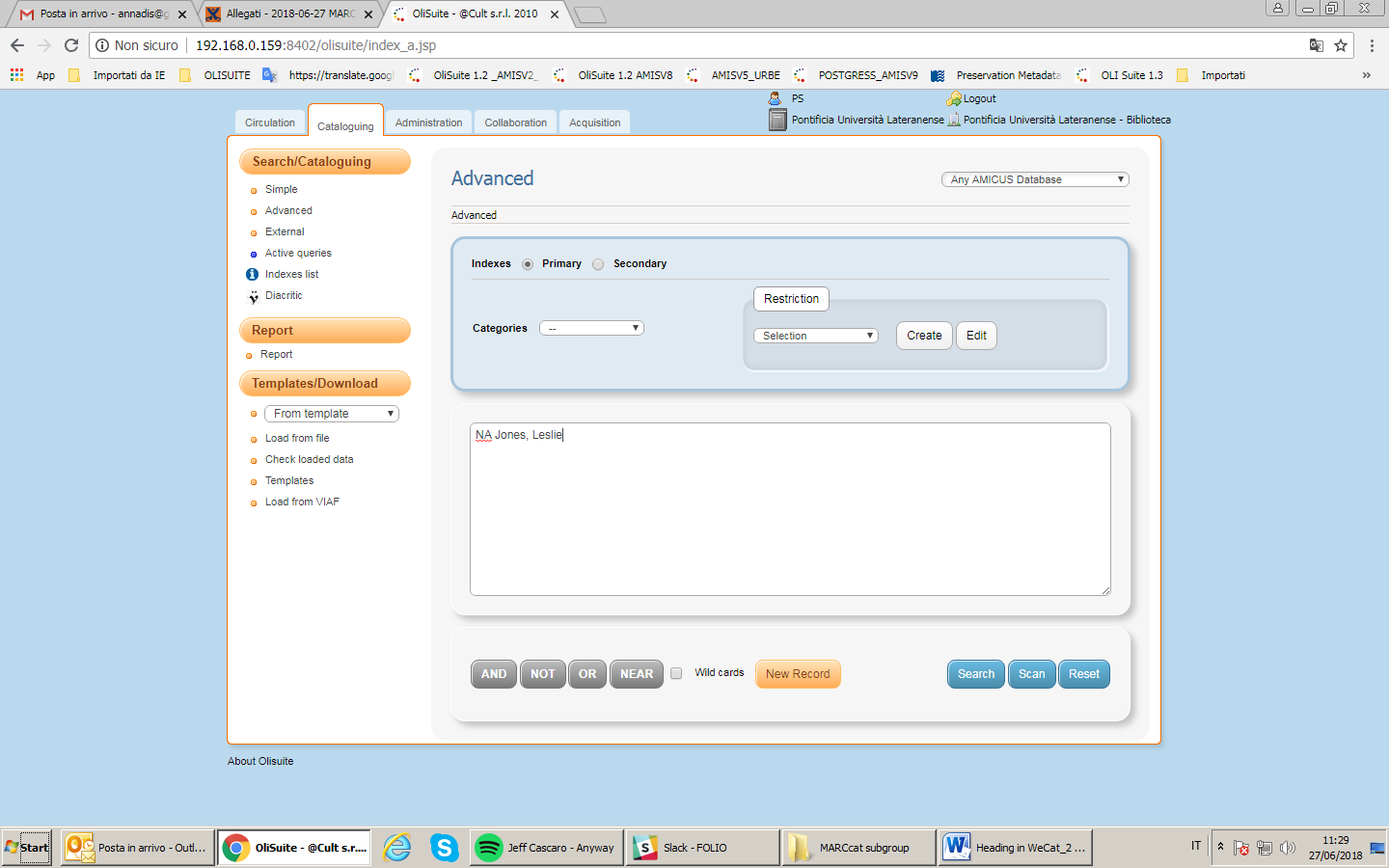 If the heading is already present the system will display it in second position of the index of Names. The heading is not present in the catalogue, so I create a new one selecting “New heading”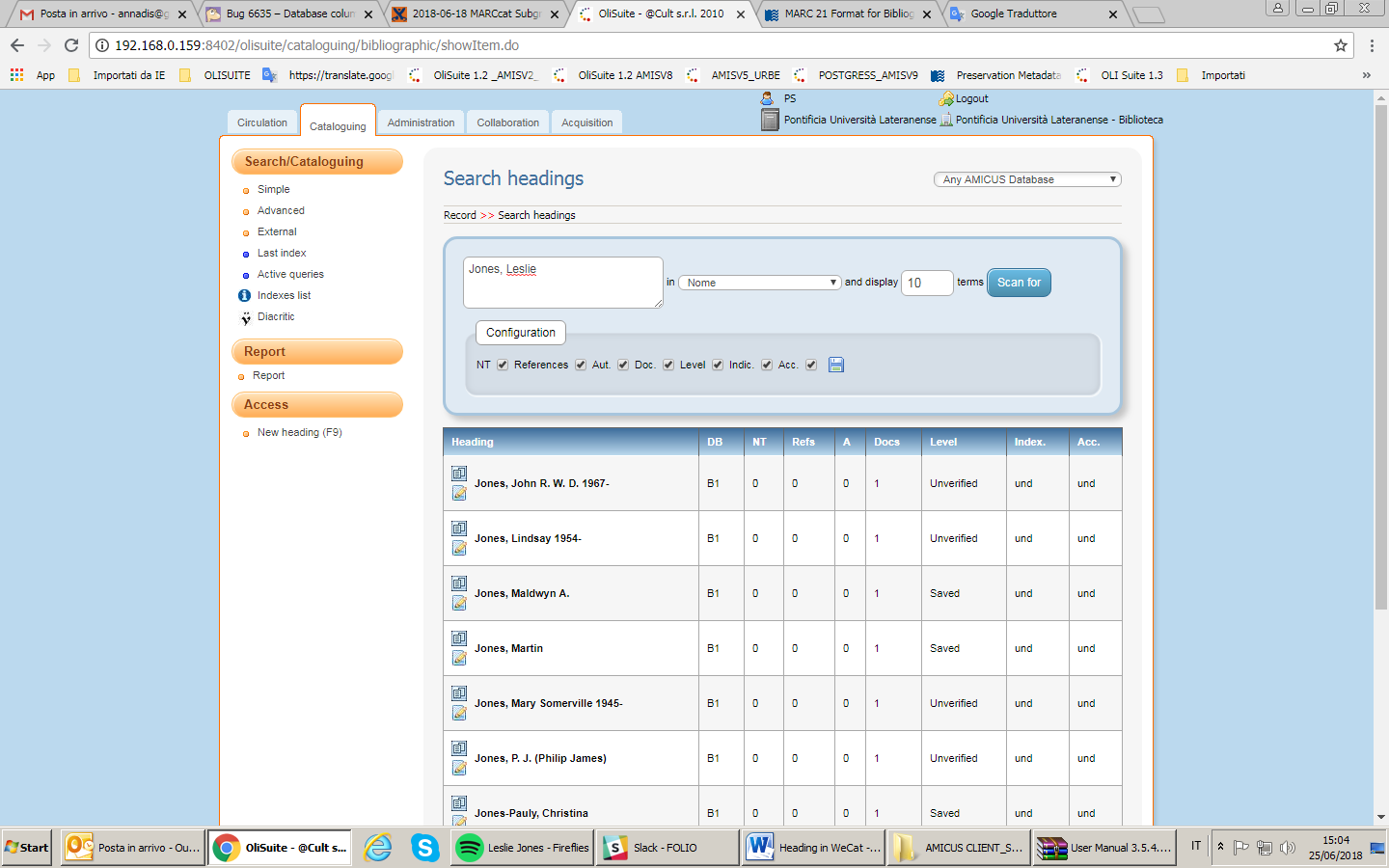 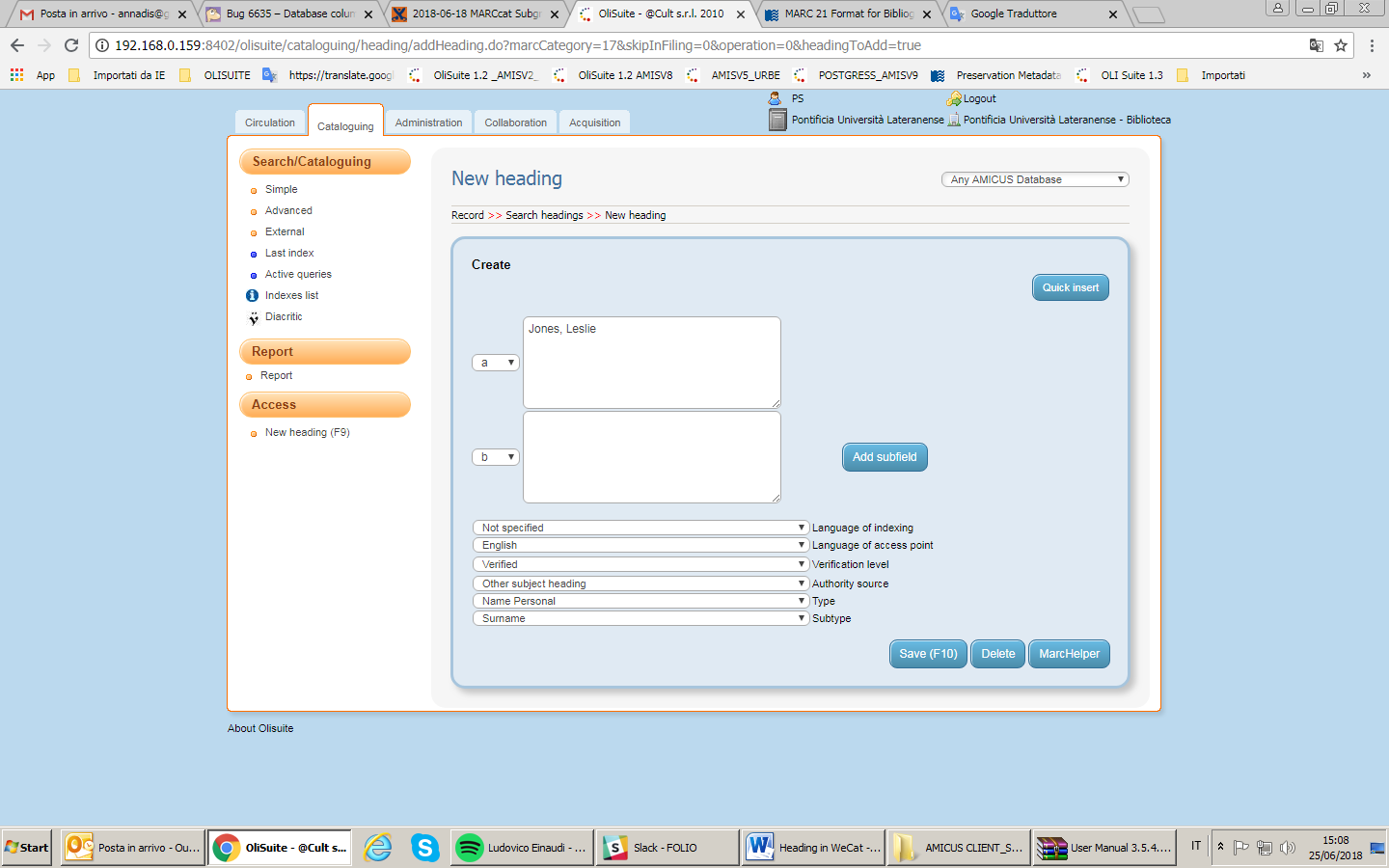 The name heading “Jones, Leslie” will be added to the index of Names and it is a “zero heading”, that means the heading hasn’t any association with bibliographic and/or authority records, but it could be used, then, during a  cataloguing of a record (bibliographic and/or authority).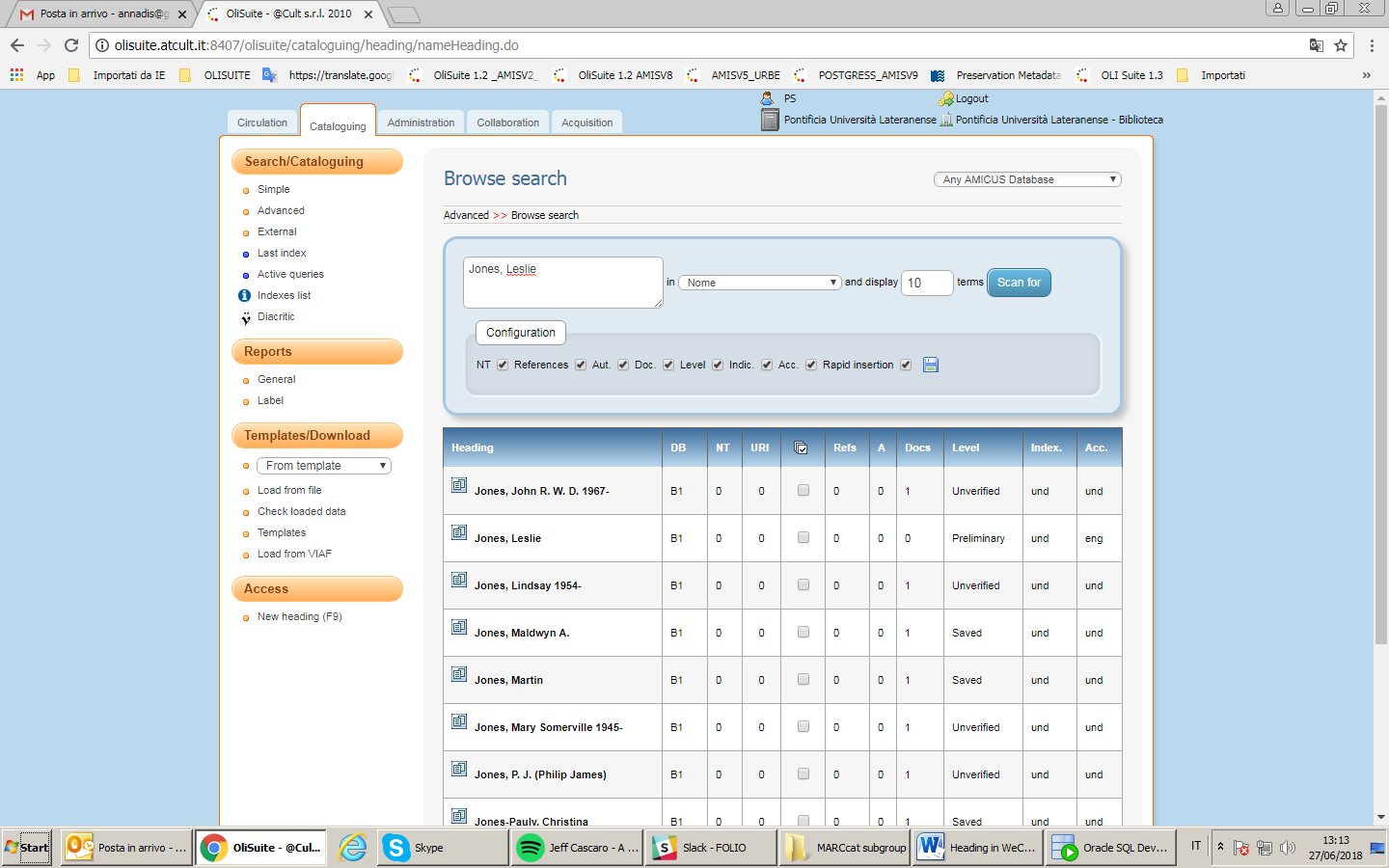 This heading is saved in a specific table (oracle or postgres db), called NME_HDG, with a name heading number: 82852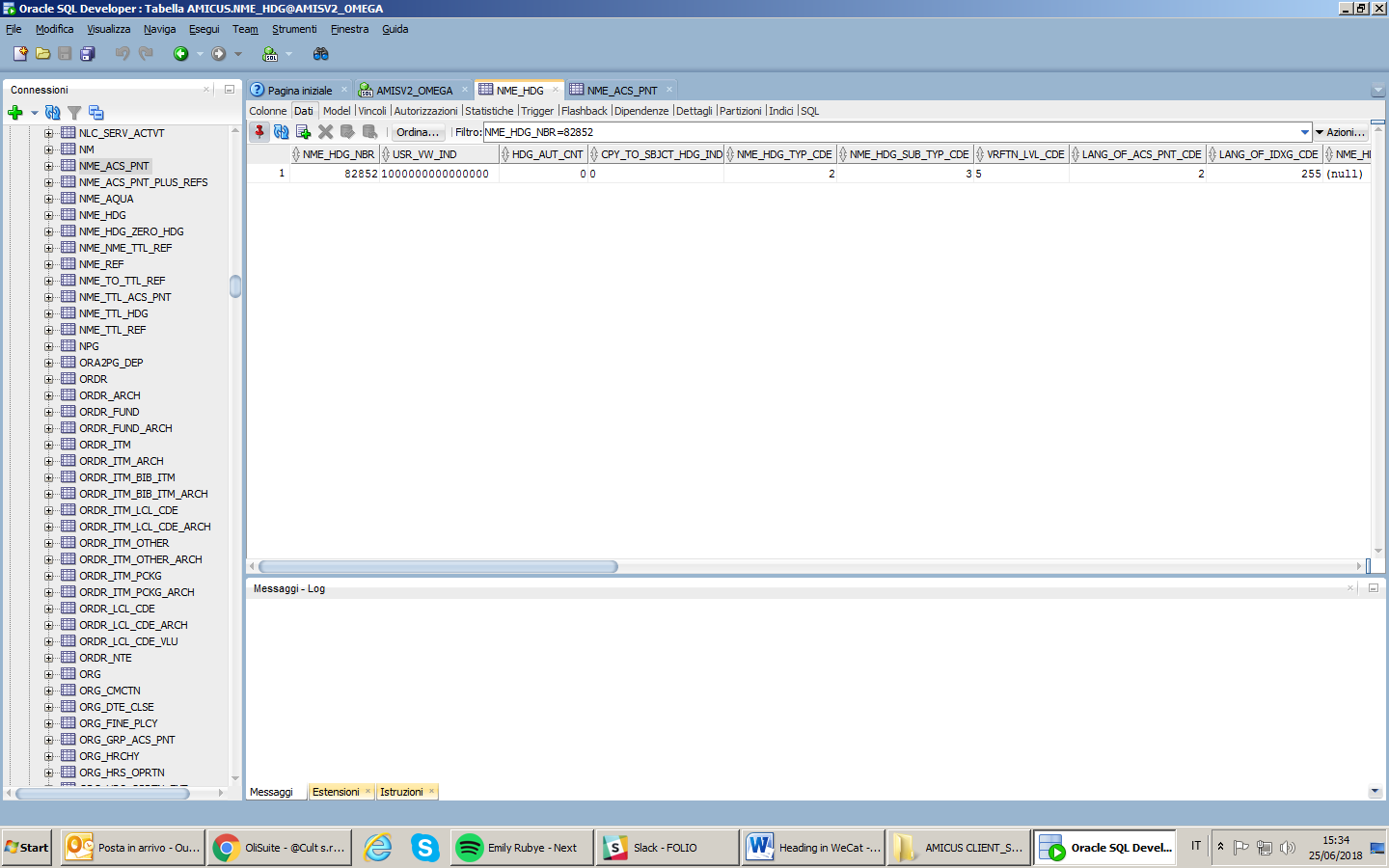      NME_HDG  TABLE (columns)Bibliographic and authority record share an heading. It means that I can create a new heading, Name heading for example, starting from the cataloguing of a bibliographic record and then used the same heading to create an authority record (and viceversa). To do it, see the next paragraphs.Working on the cataloguing worksheetFrom the cataloguing worksheet of a bibliographic record is possible to:Manage Header (within the header are the control fields, from tag 000 to 008, the 04X tags and tag 263 for the project publication date)Add, Modify or Delete Control & Class numbers (each one of them feeds a specific index)Add, Modify, Delete a Name, Title, Publisher, Subject (each one of them feeds a specific index), Add, Modify or Delete a NoteAdd, Modify or Delete a Relationship (tag 76X-78X)          Fig.6. Bibliographic record (cataloguing worksheet)Fig.6. Bibliographic record (cataloguing worksheet)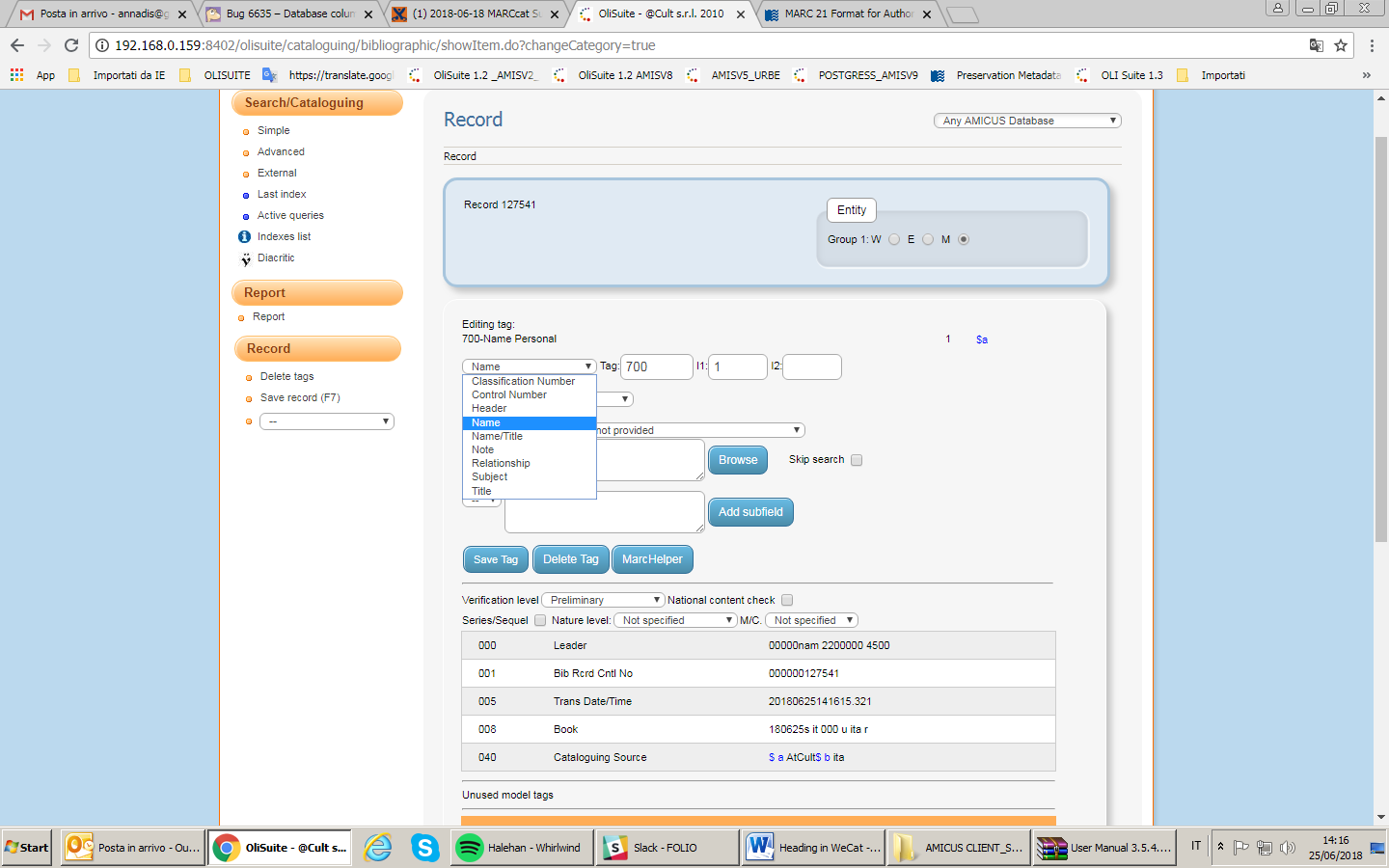 Adding a Name heading to a recordTo add a specifying Name heading, I’ll select the next drop down menu where I see “Name Personal, Name Corporate, Name Conference or Meeting” Fig.7.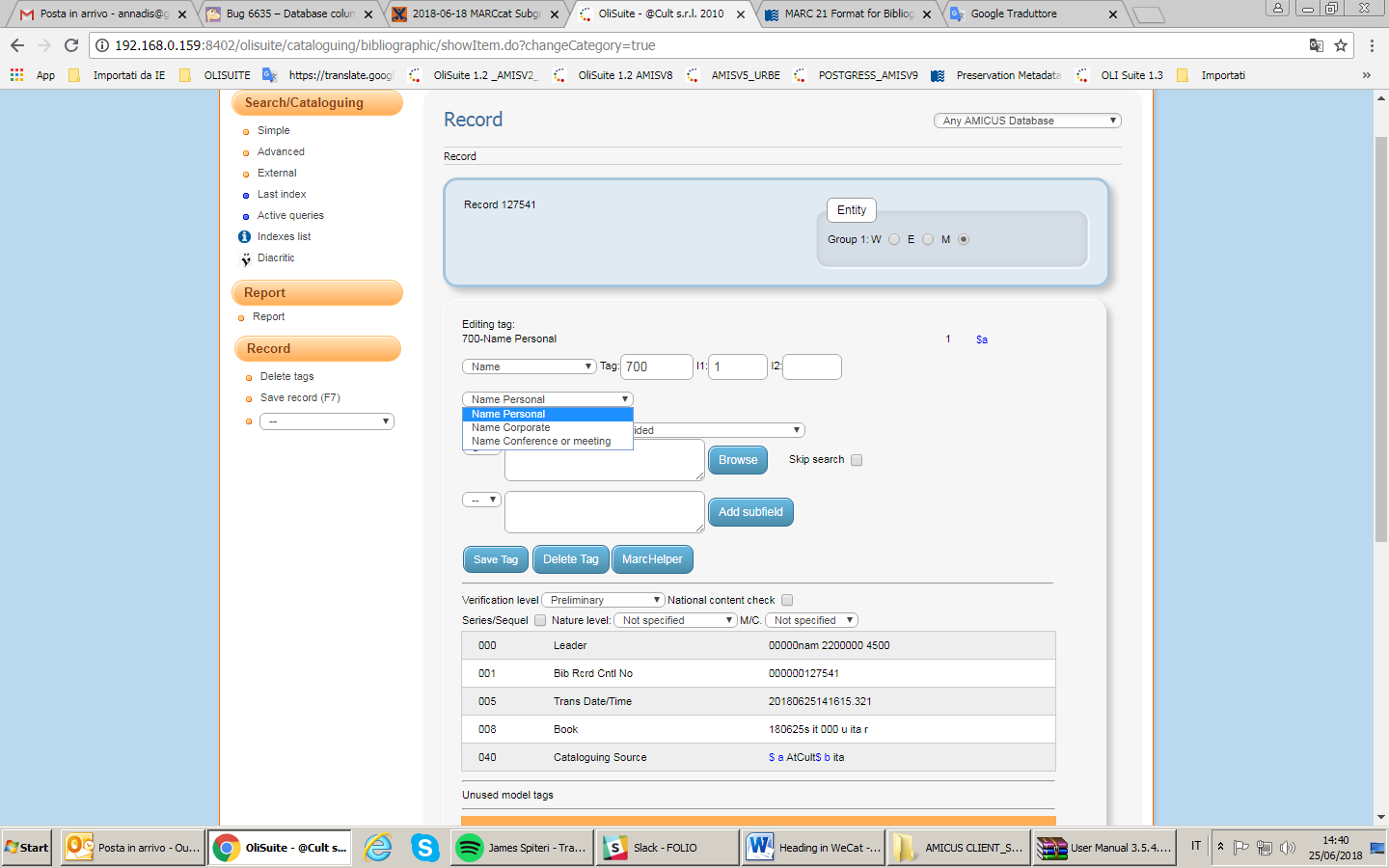 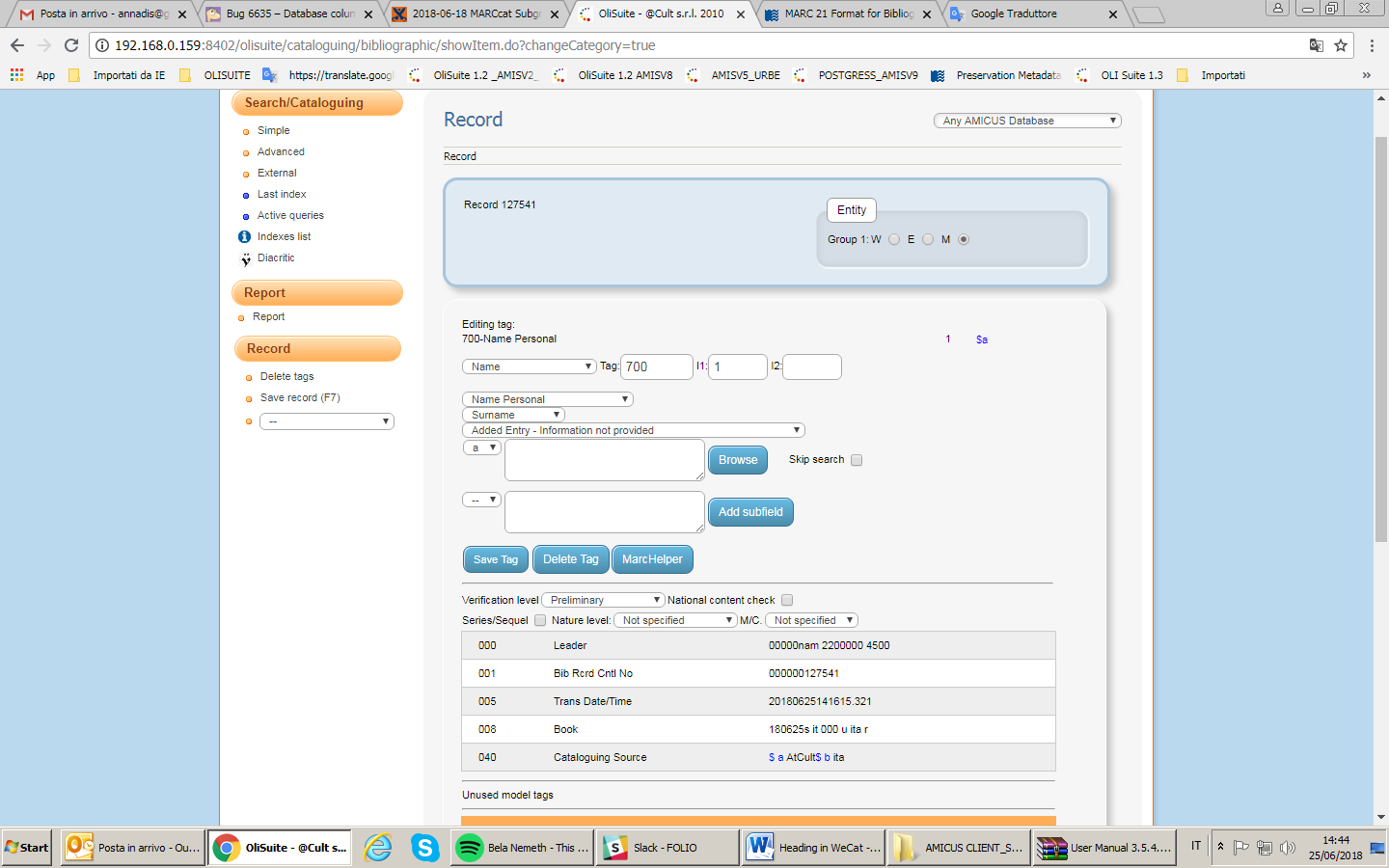 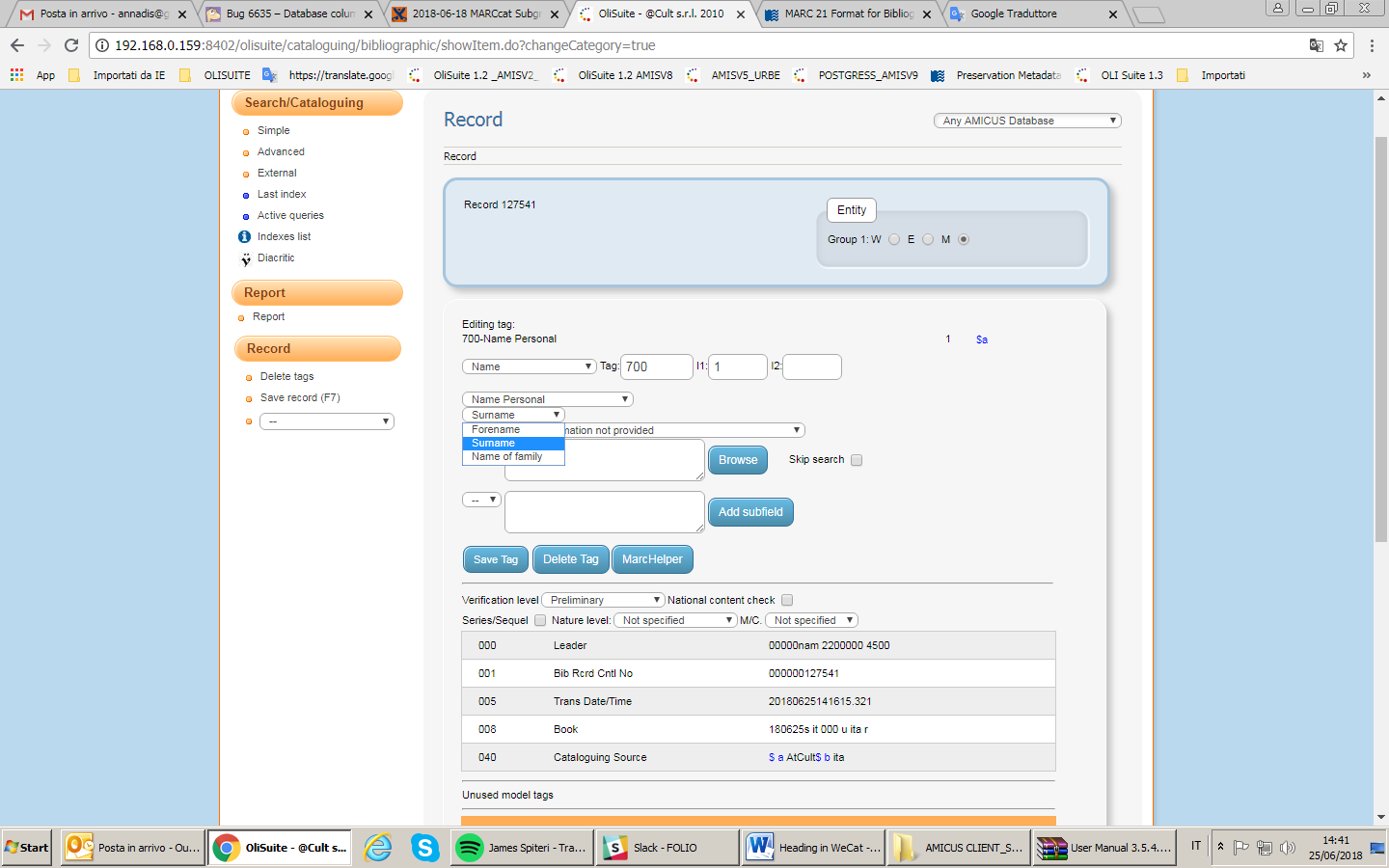 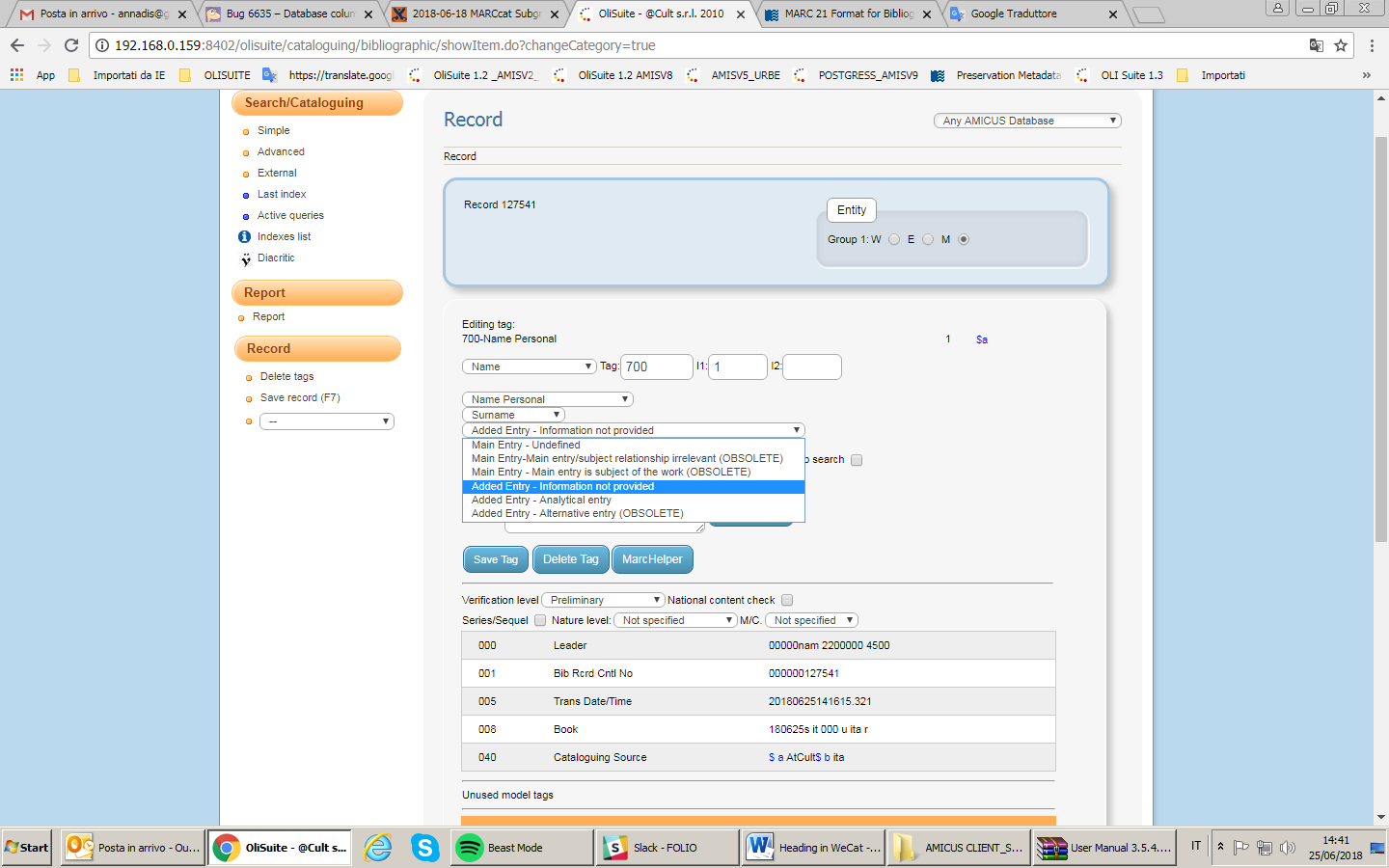 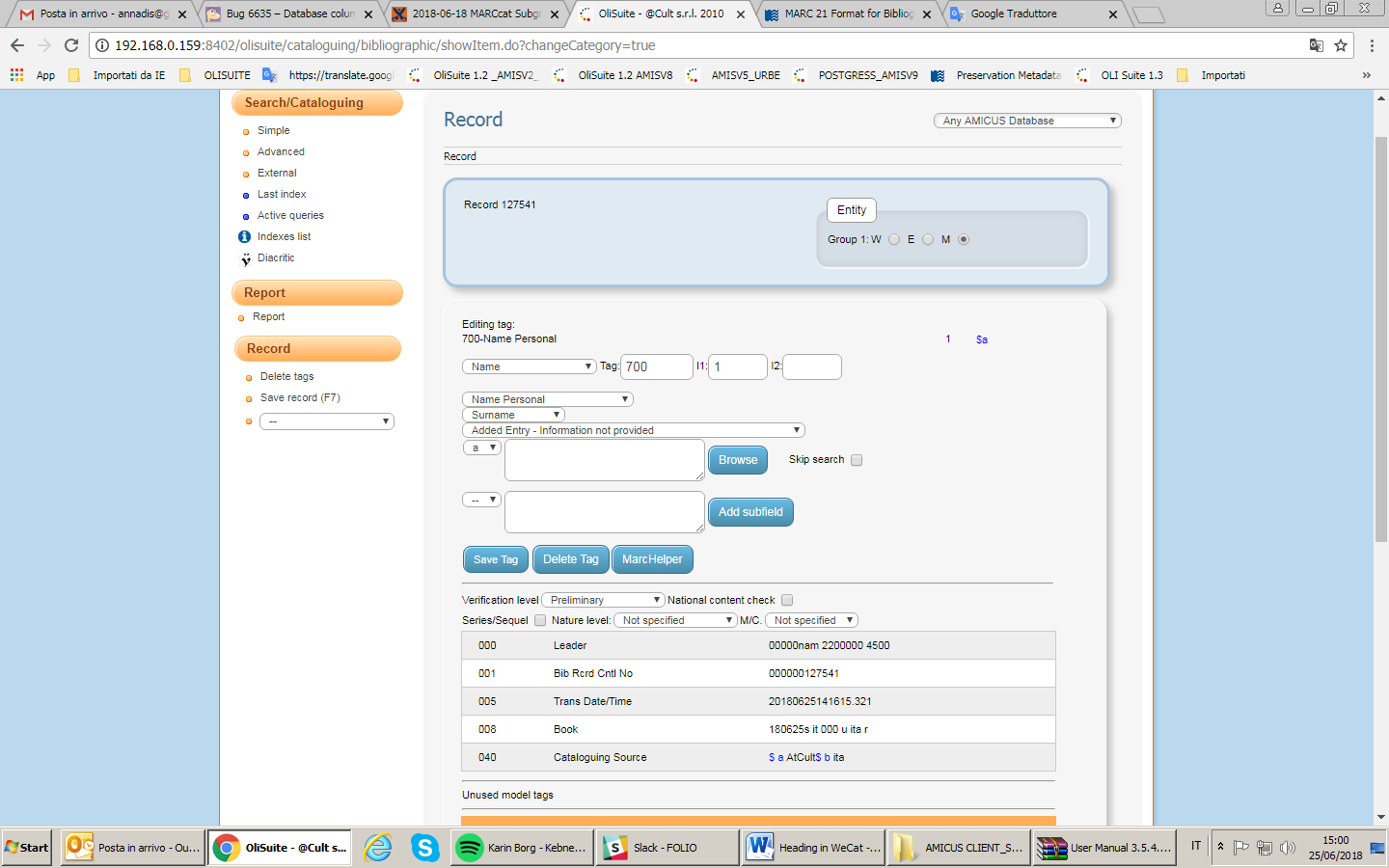 The heading is not present, so I create a new one, selecting “New heading” from the menu on the left (in case the entry is listed in the db, clicking on it, the application will immediately added it to the record).By saving the heading, it will be immediately added to the cataloguing worksheet and automatically added to the index of Names.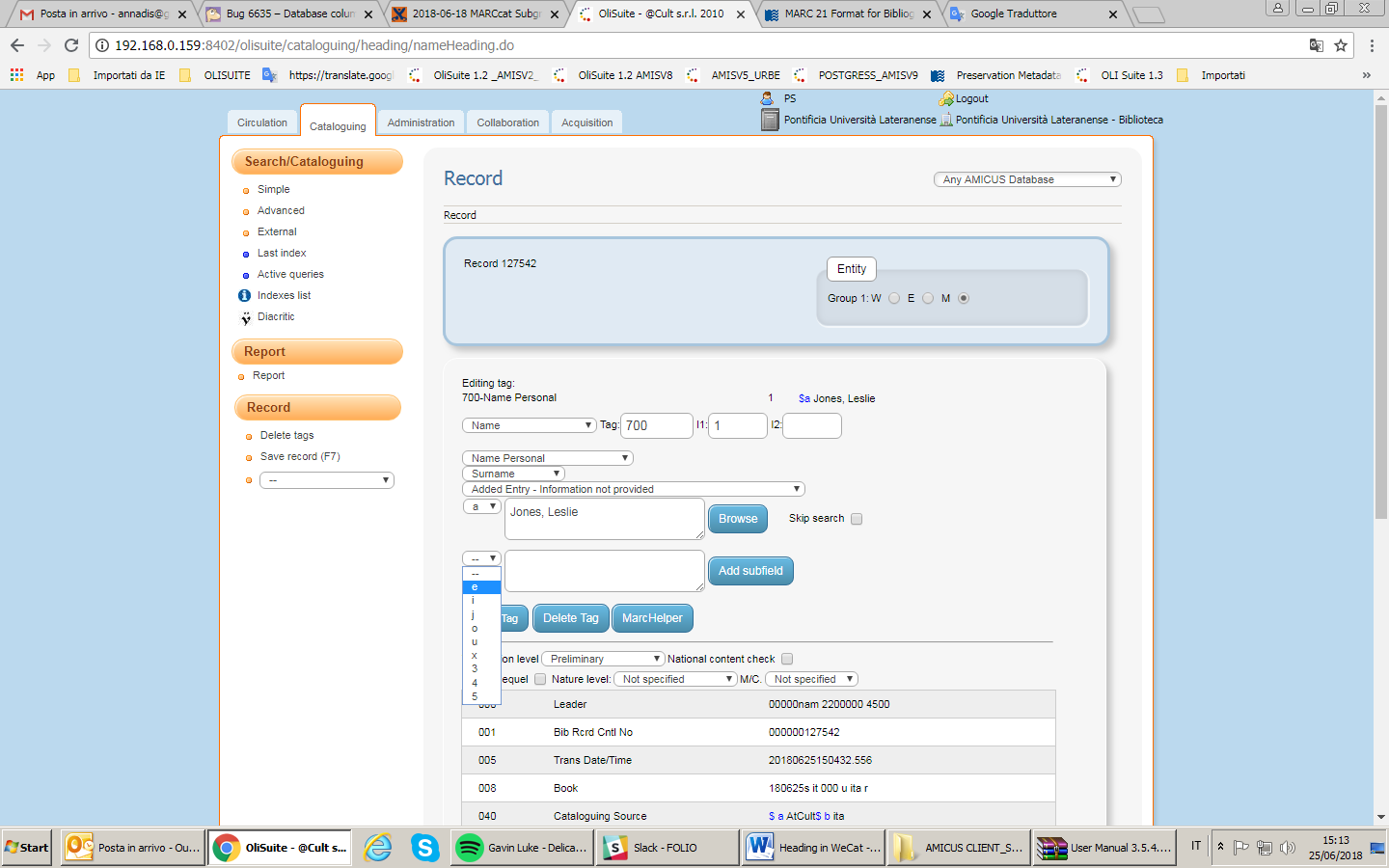 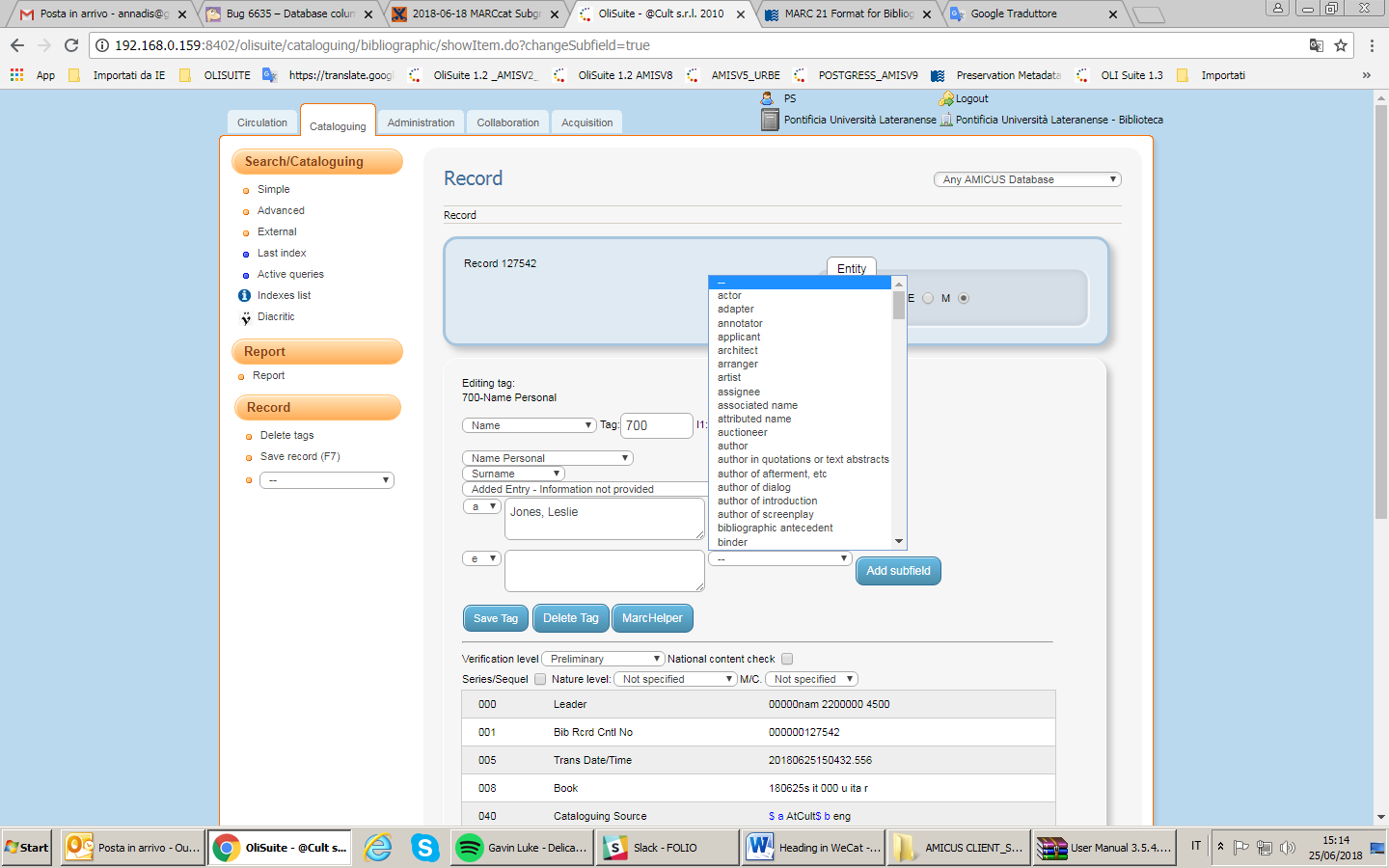 By saving the tag, it will be automatically displayed  in the record in a “confirmed mode”: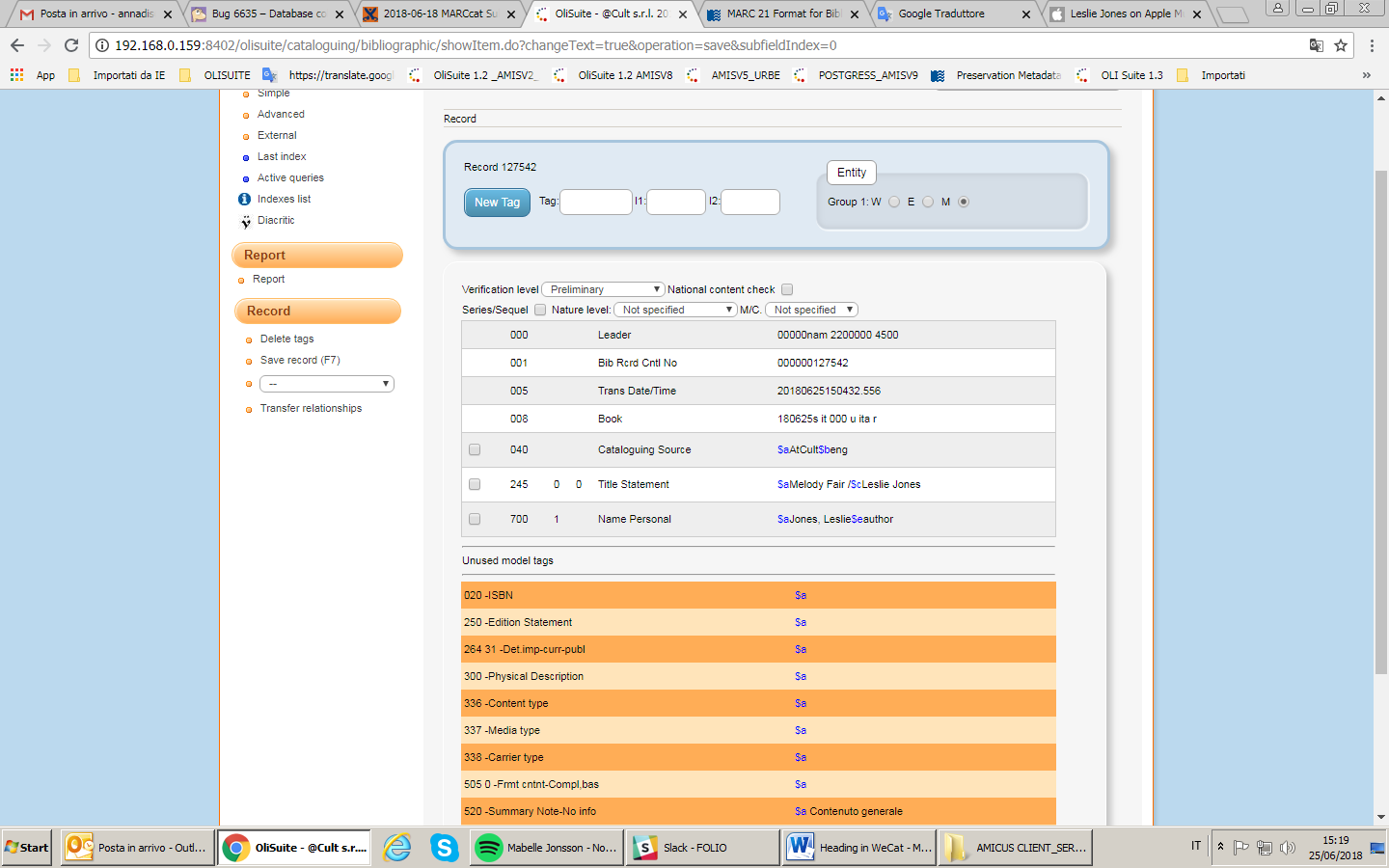 This heading is saved in a specific table (oracle or postgres db), called NME_HDG, with a name heading number: 82852and also in another table that is NME_ACS_PNT through the NME_HDG_NBR. In this table are saving all name headings number that are associated to one or more bibliographic records (through the bib_itm_nbrthe bibliographic identification number).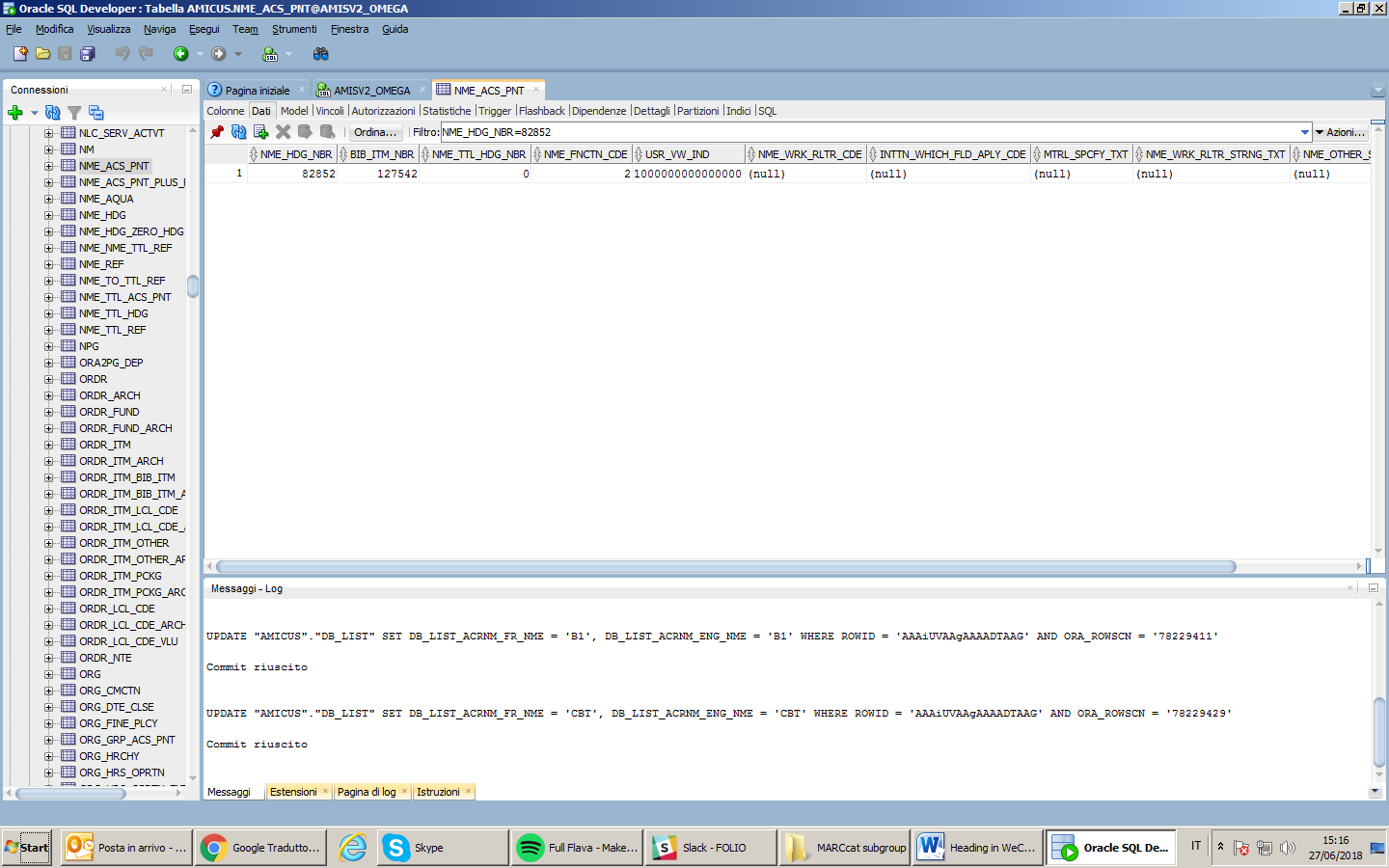      NME_ACS_PNT  TABLE (columns)Scanning the index for name Jones Leslie (that means NA Jones, Leslie + button “SCAN”), I can verify that the heading is saved on user view 1 (DB=B1), it hasn’t any NT (so it’s not linked to a Name/Title heading), it has no cross reference (Refs=0), it has no authority record (A=0) and it’s linked to one bibliographic record (AN 127542):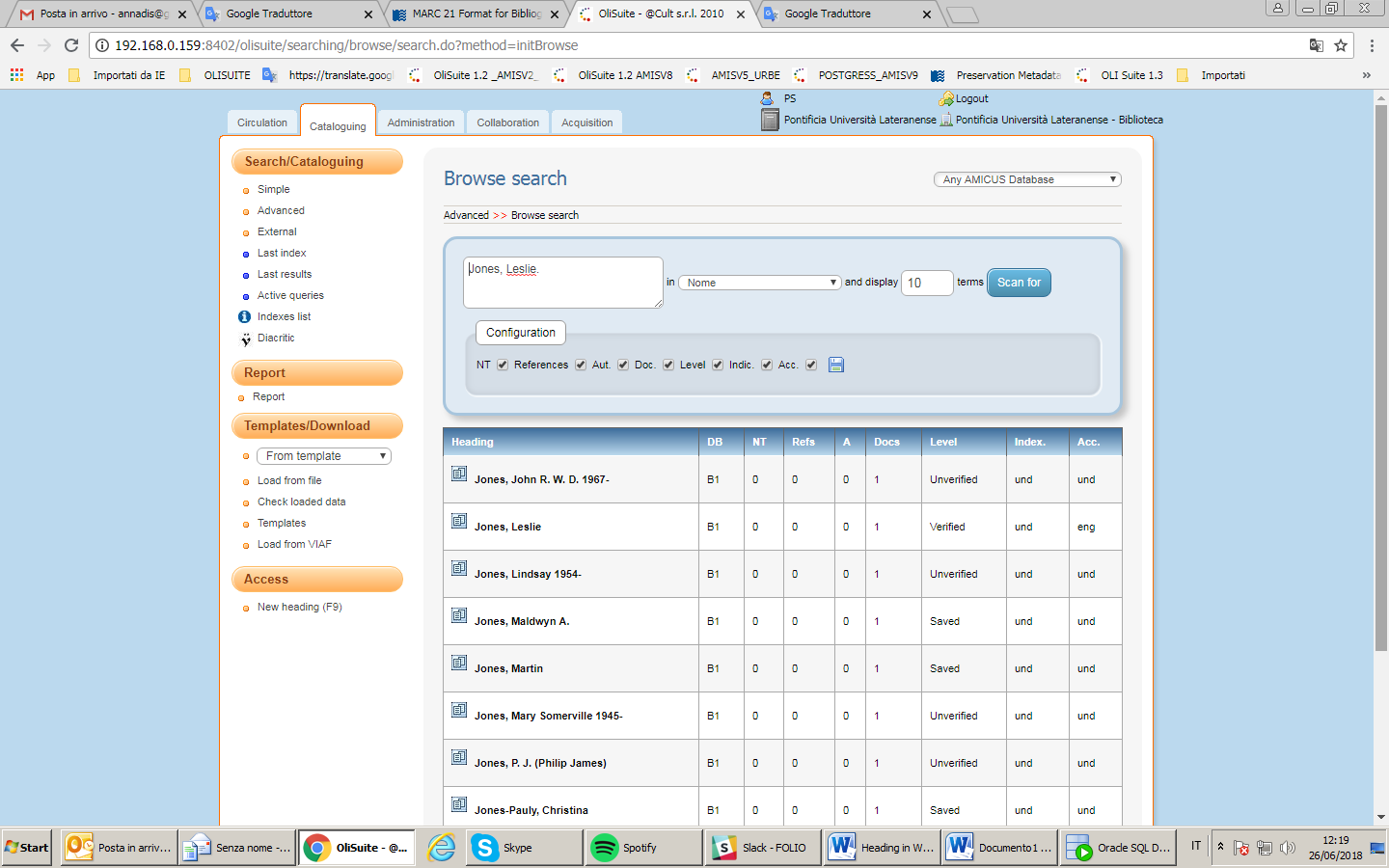 Working on authority item worksheetFrom the authority item worksheet is possible to:Modify a Control field (008)Add, Modify or Delete Control & Class numbers (each one of them feeds a specific index)Add and Modify authority heading tag (1XX)Add, Modify or Delete the Tracing fields and Linking entries (tag 4XX/5XX/7XX)Add, Modify or Delete a Note                  		Fig.20. Authority item worksheet (Authority worksheet)each one of these tags feed a specific index (the same of bibliographic records) Adding an heading to an Authority recordAuthority record can be seen and added scanning an index (in addition to another way to create it, the use of template). To add an  authority starting from the index you can select the value in column “A” present in the Name index table.The system automatically will open the authority worksheet, with the name heading “Jones, Leslie” in tag 100 for authority.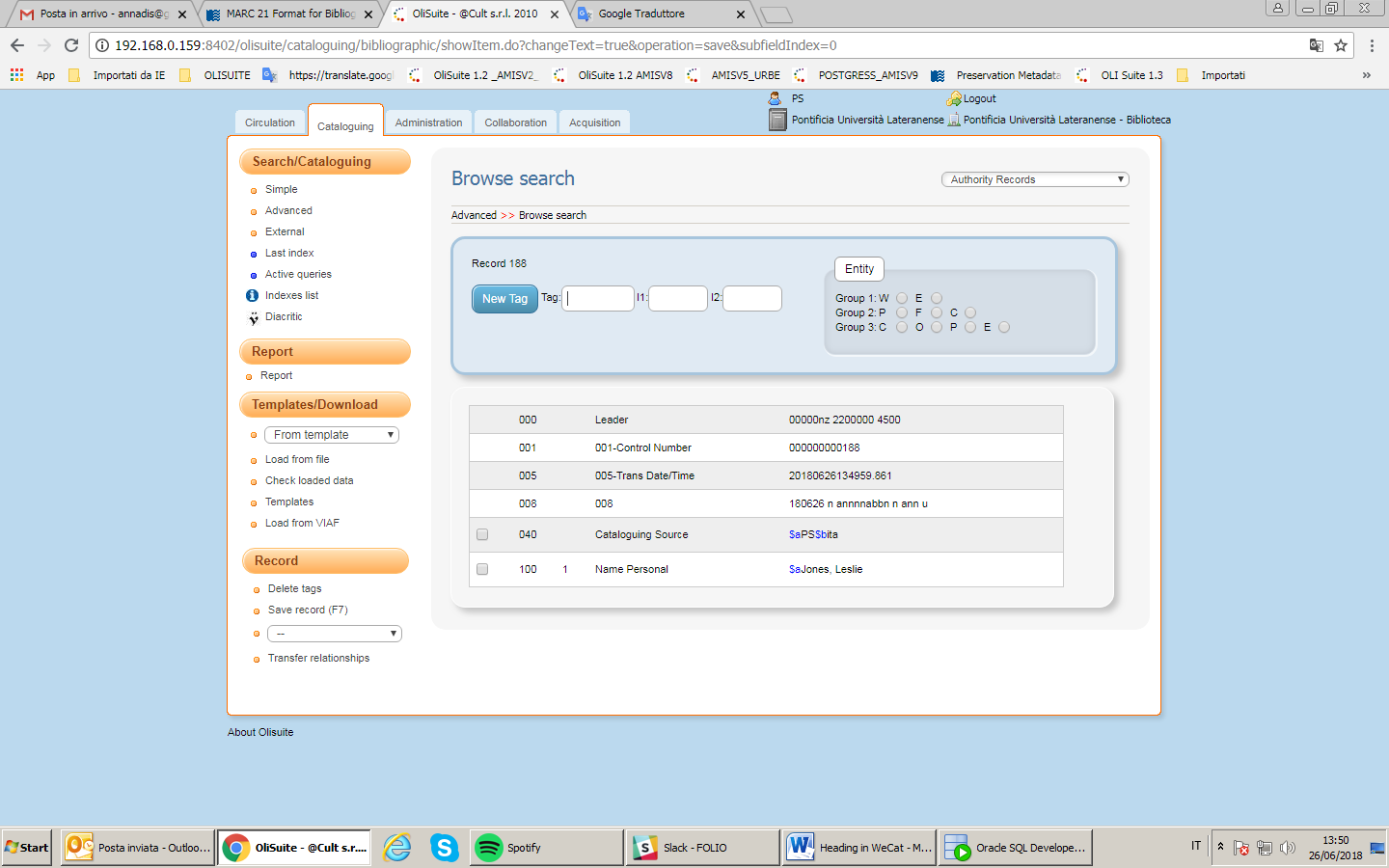 Saving the record and scanning again the heading “Jones, Leslie”, I’ll have that the value in column “A” is now 1, to indicate the presence of an authority record: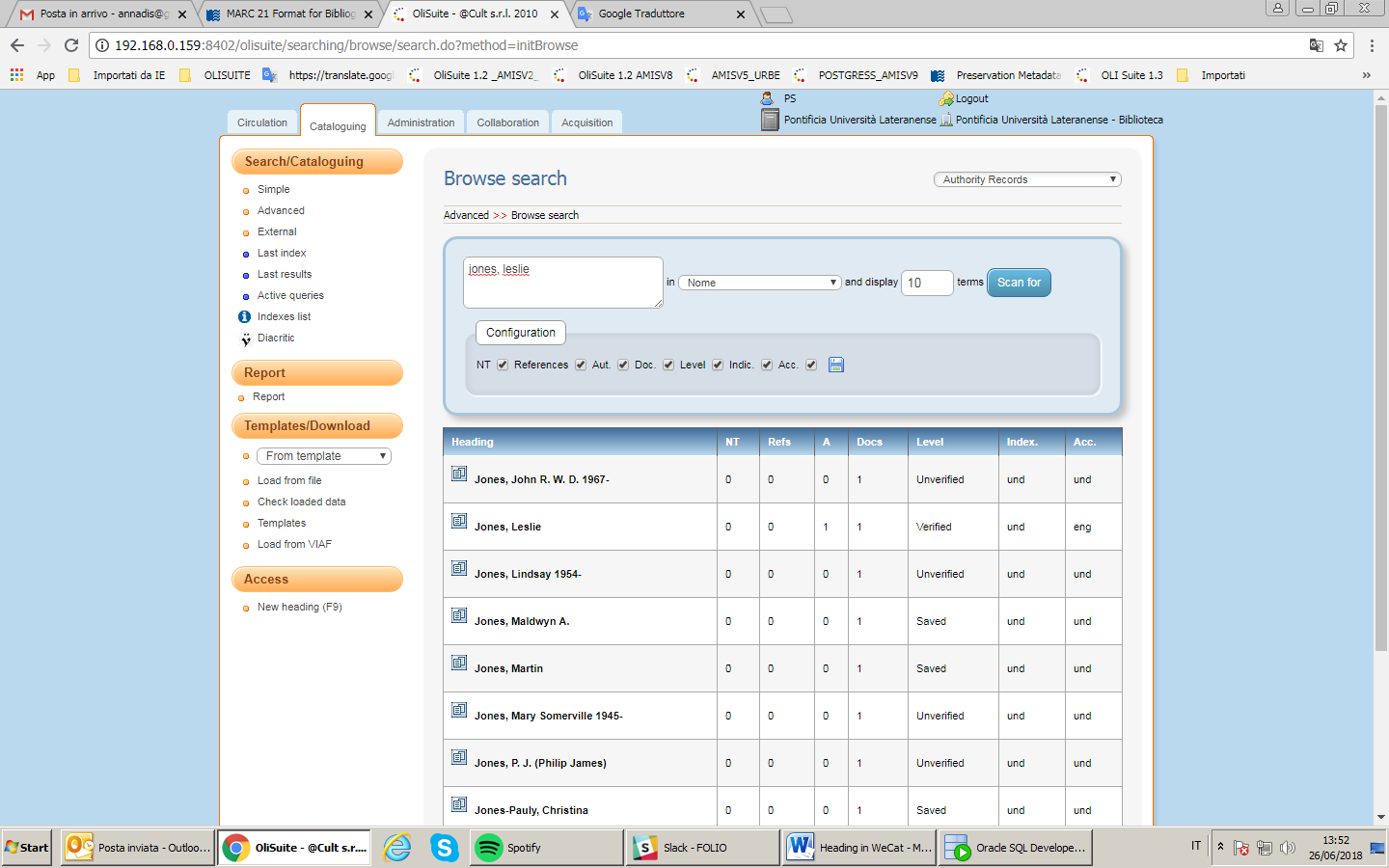 So, now the name “Jones, Leslie” is linked to bibliographic record (AN 127542) e to an authority record (AN 188).The association between the Name heading and the authority record will be saved in a specific table: AUT.In this table are saved also other information that are related to the authority record.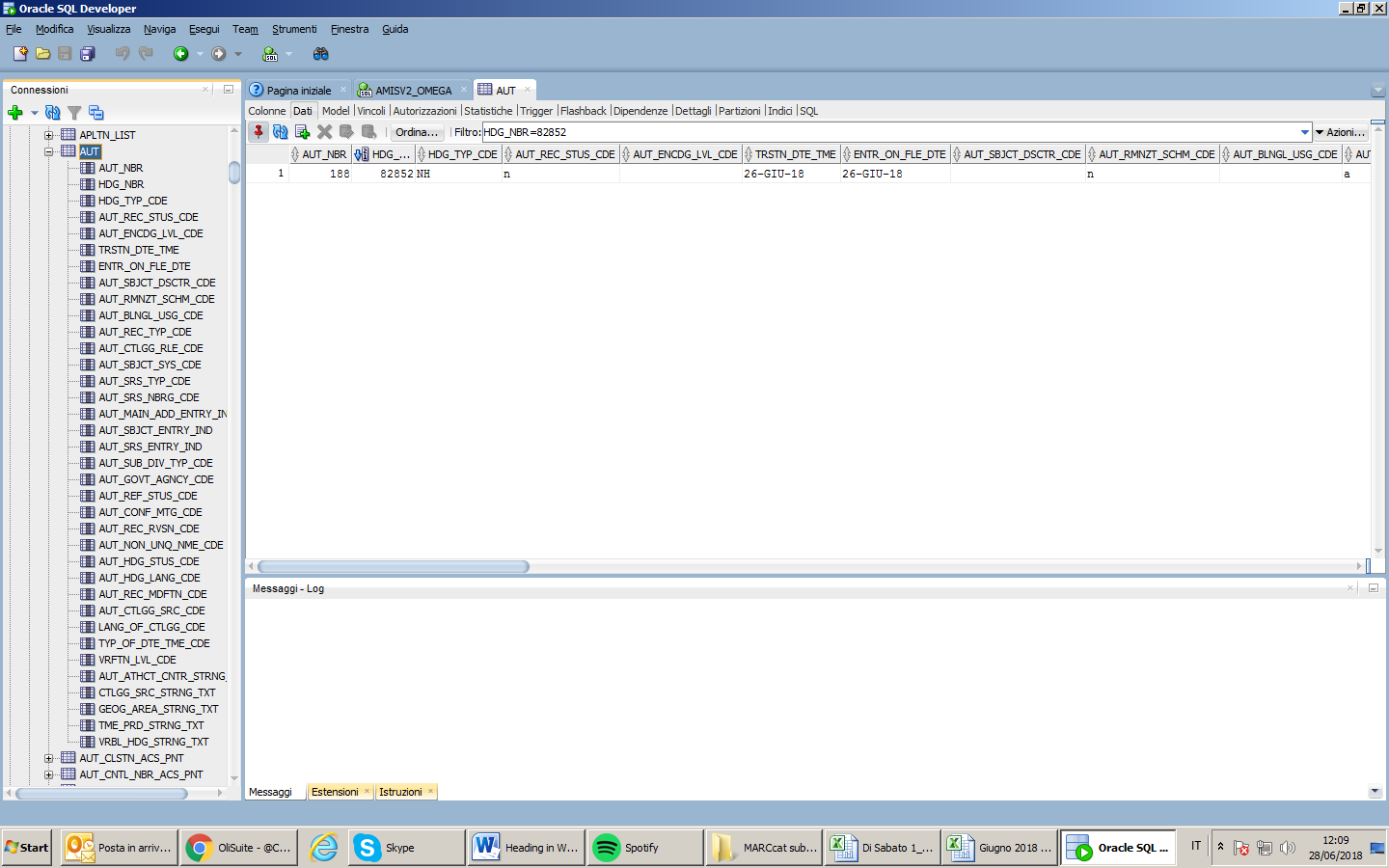 AUT (column)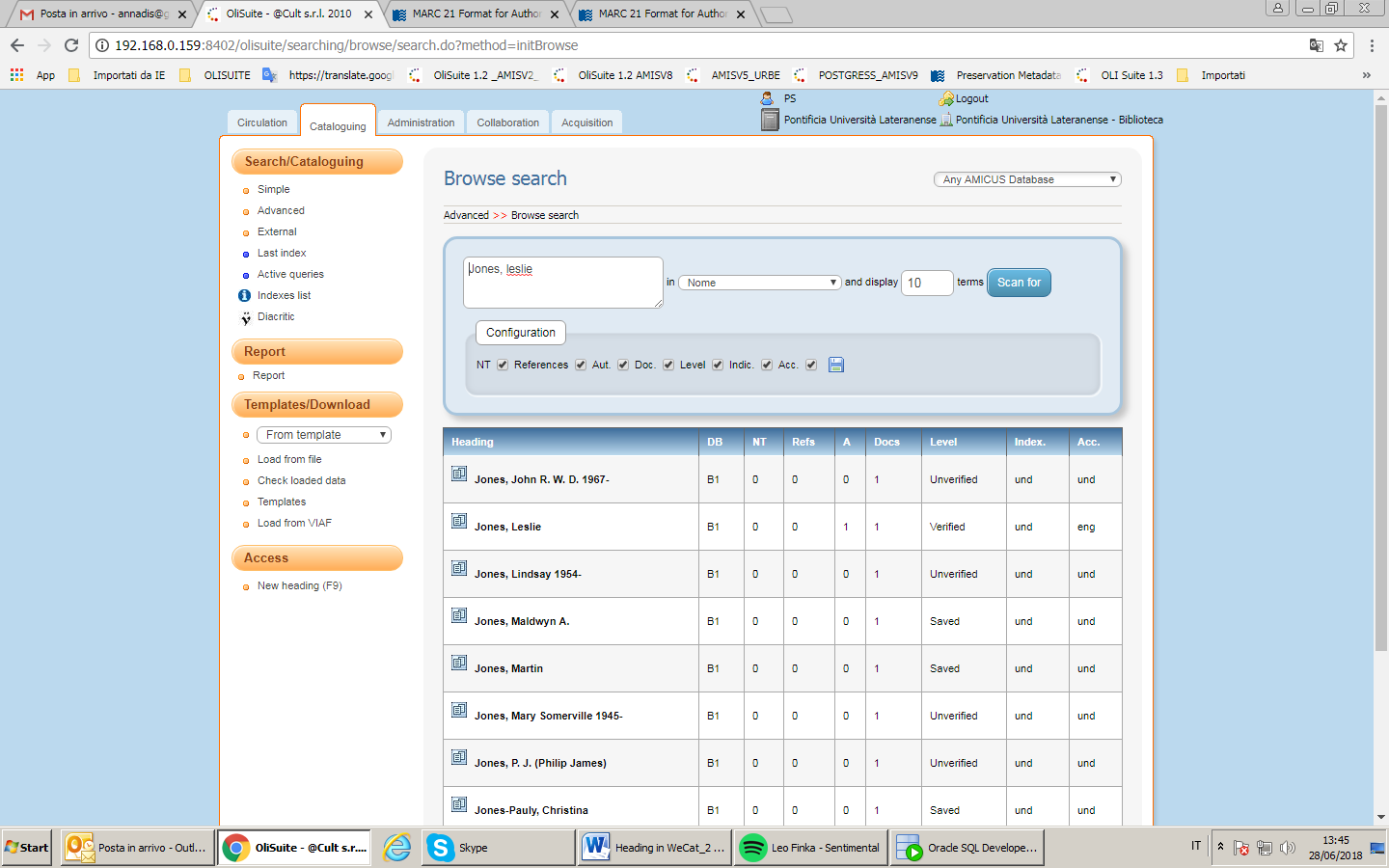 Now the heading is associated to a bibliographic record: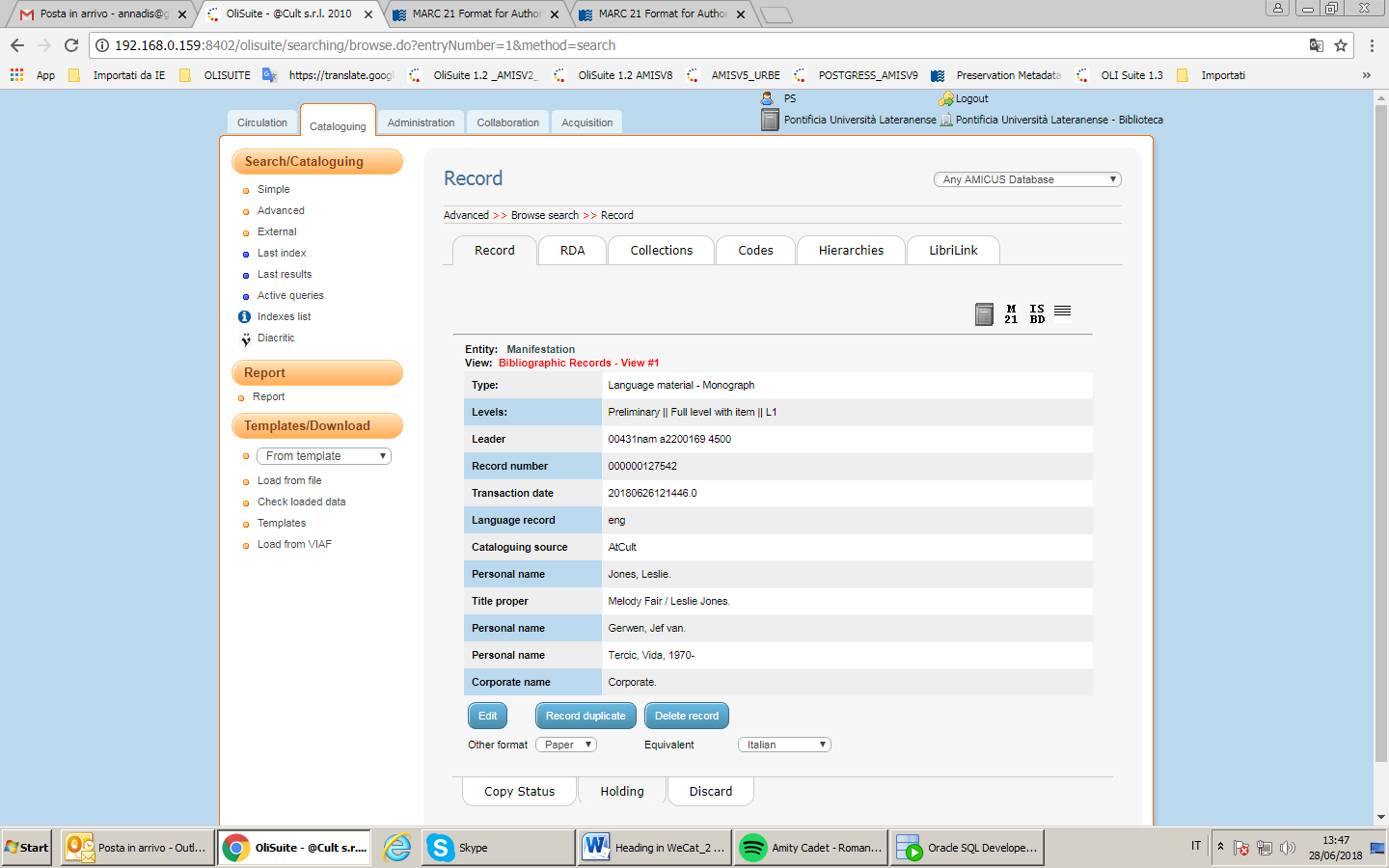 and to an authority record: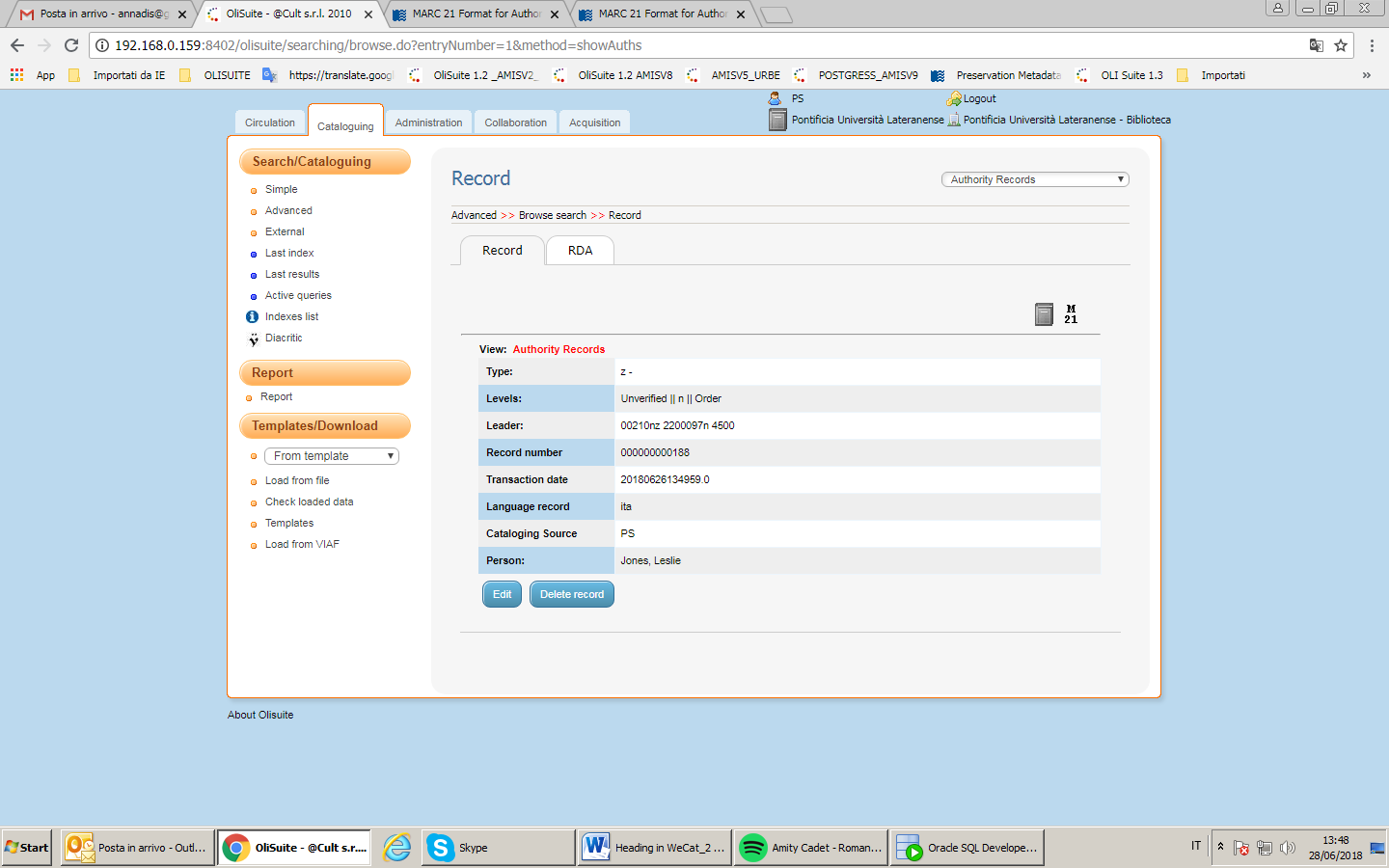 Cross referenceYou can create a cross-reference while scanning an index or on authority worksheet. If you create a cross-reference and decide to add an authority for one of the headings, WeCat will display the cross reference in the authority worksheet (as tag 4XX/5XX).4.1 To add a cross-referenceScan the name (or title or subject or publisher) index for your term (NA Vargas, Fred + SCAN button).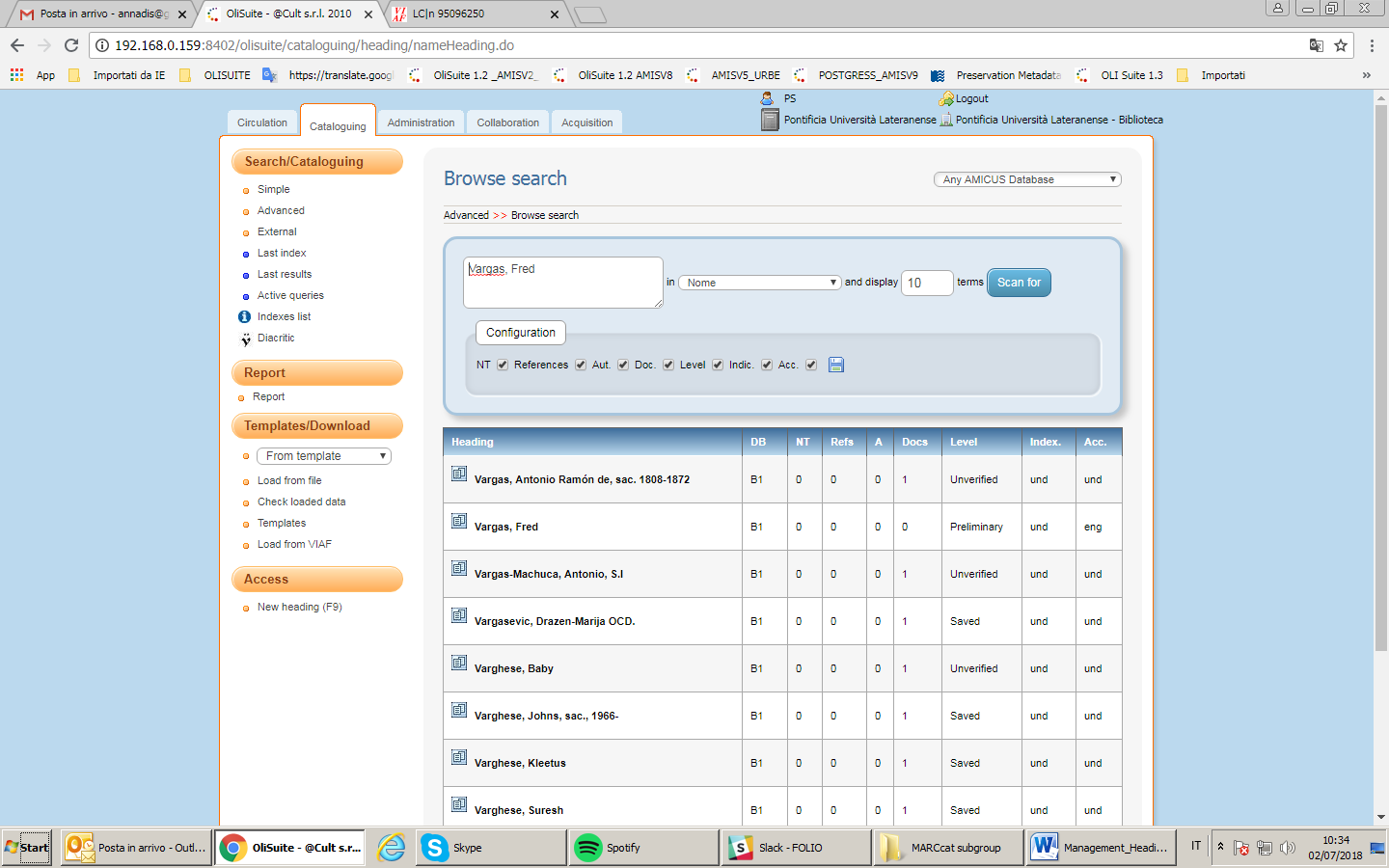 Move the cursor to the “Refs” column and click on it.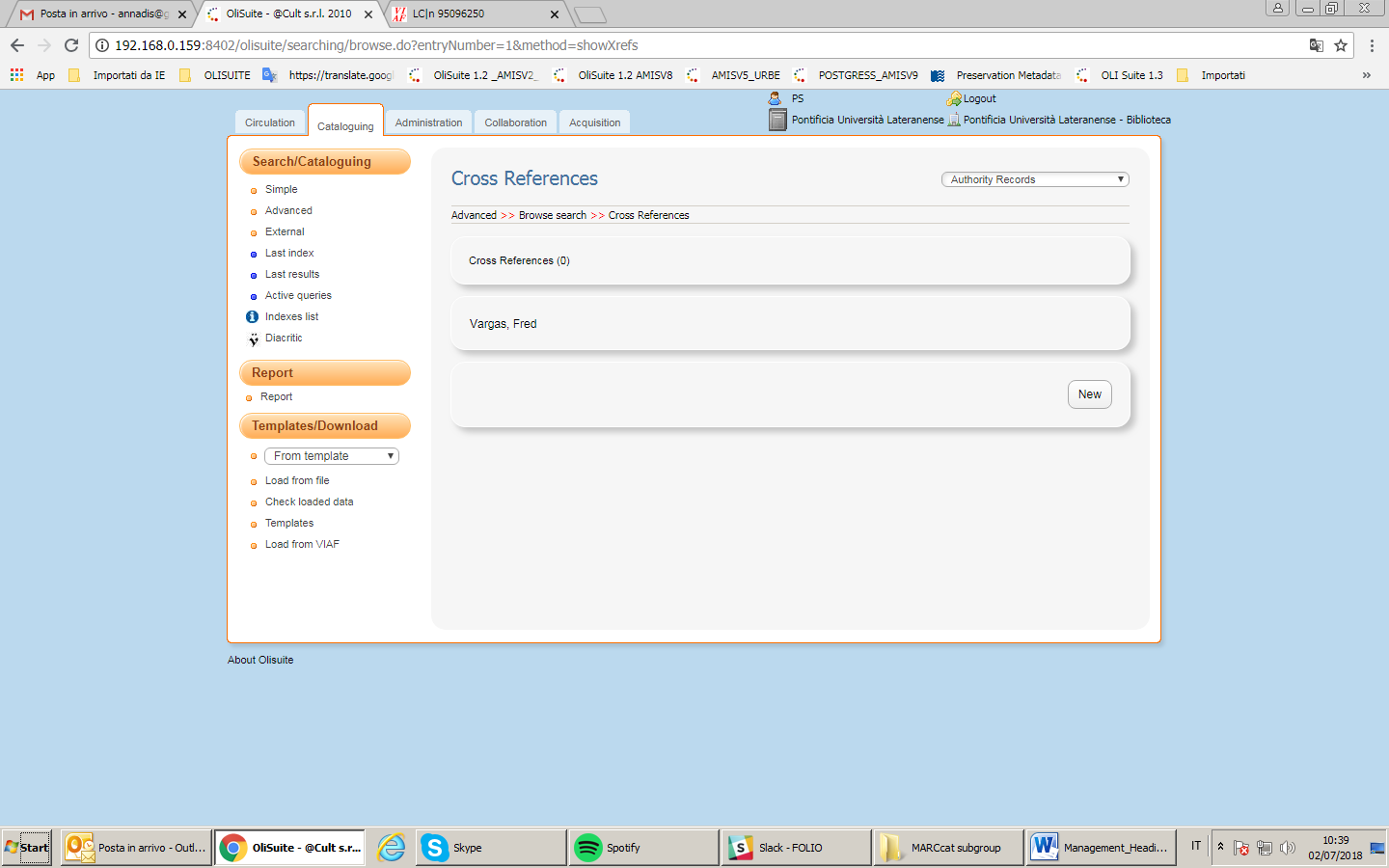 If there is a reference the “Cross reference summary” window displays. If the heading has no references, click on “New” button to create one.Your term displays in the Cross reference “From” box.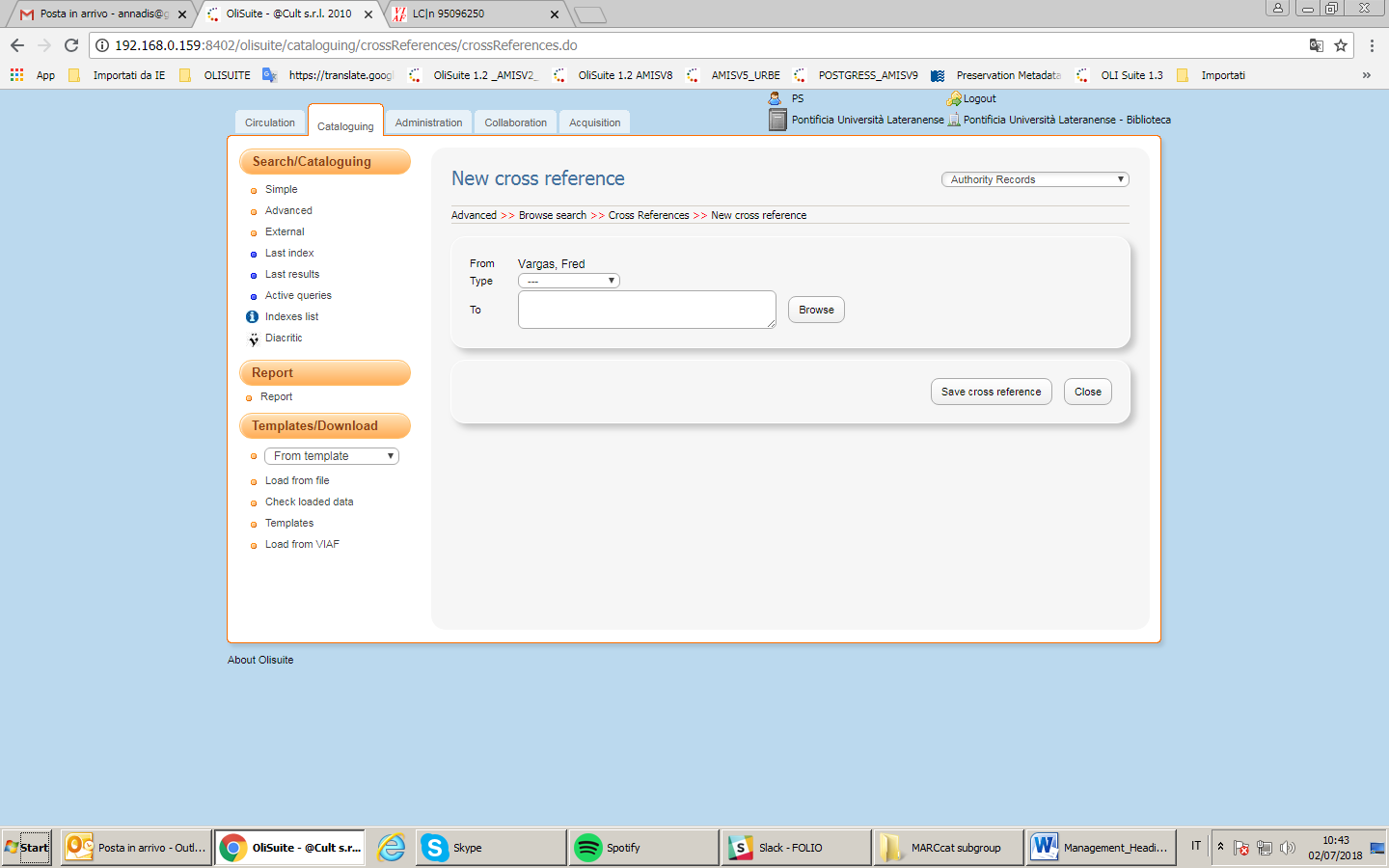 Click the arrow besides “Type” to choose one (such as “seen from”)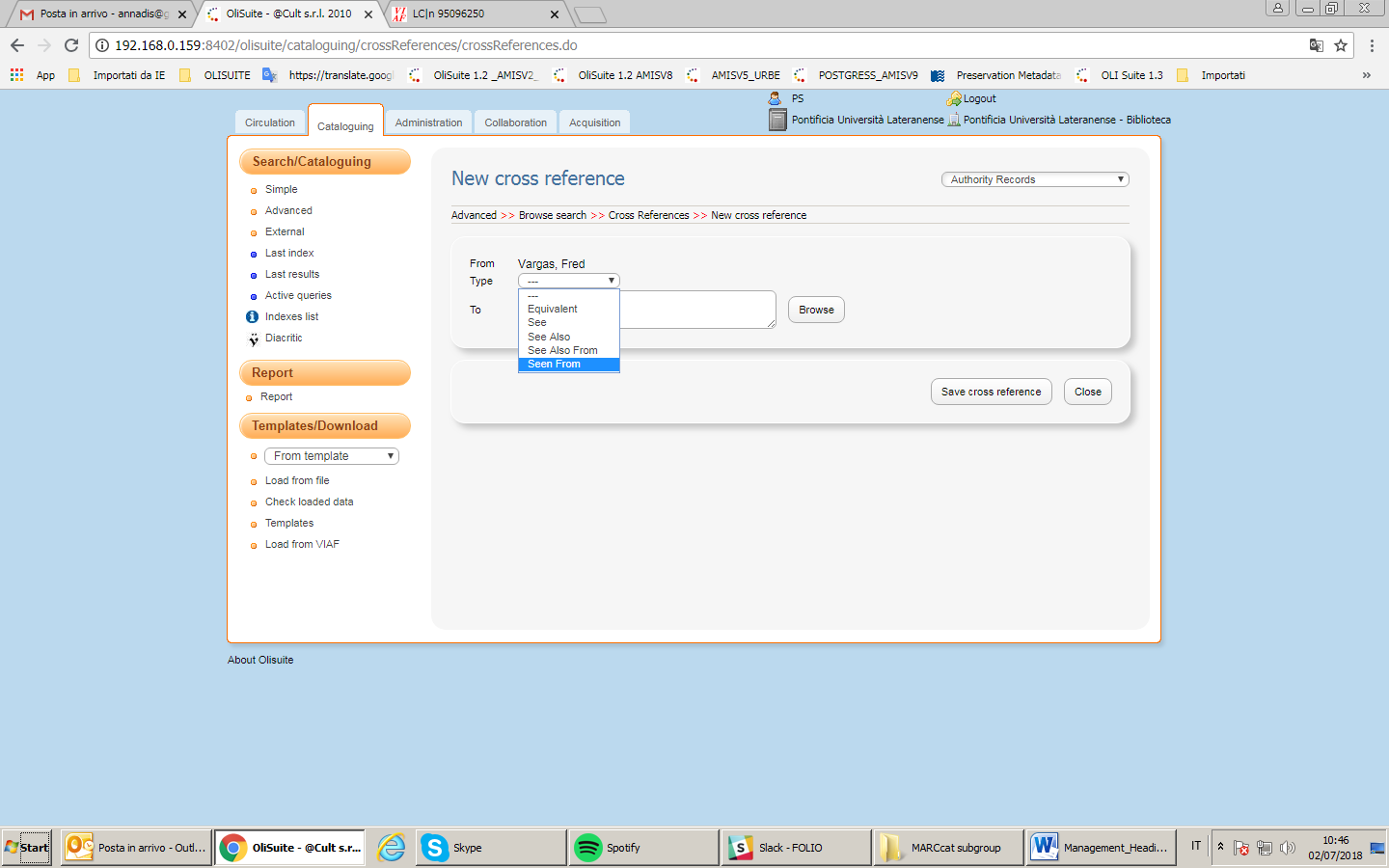 In the “To” box, type the related term (Audoin-Rouzeau, Frédérique, 1957-‏) and press “Browse”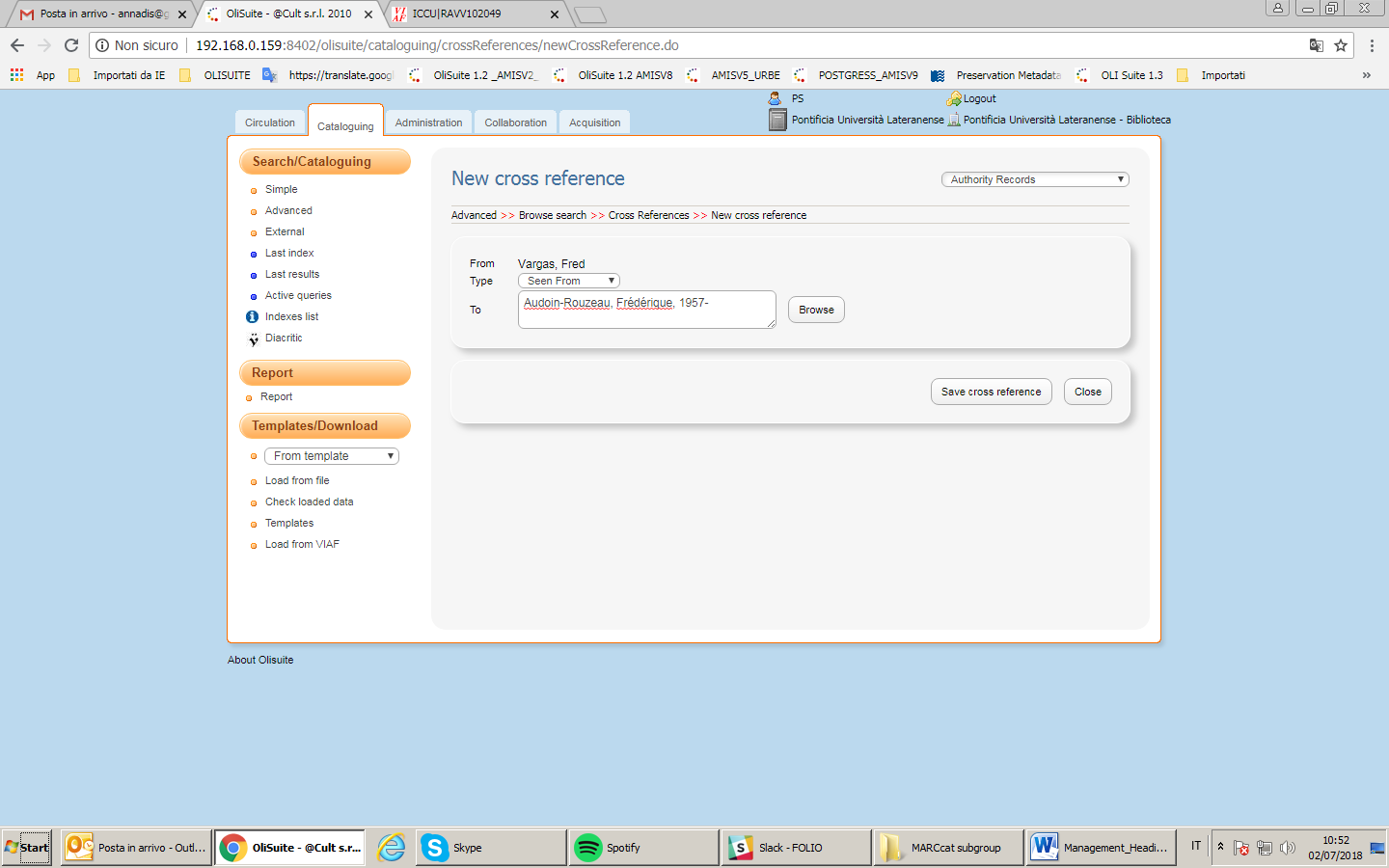 If the heading is not present in the index, you can create a new one as previously explained (selecting “New heading”, adding all subfields and saving it), otherwise, if it’s present, click on it.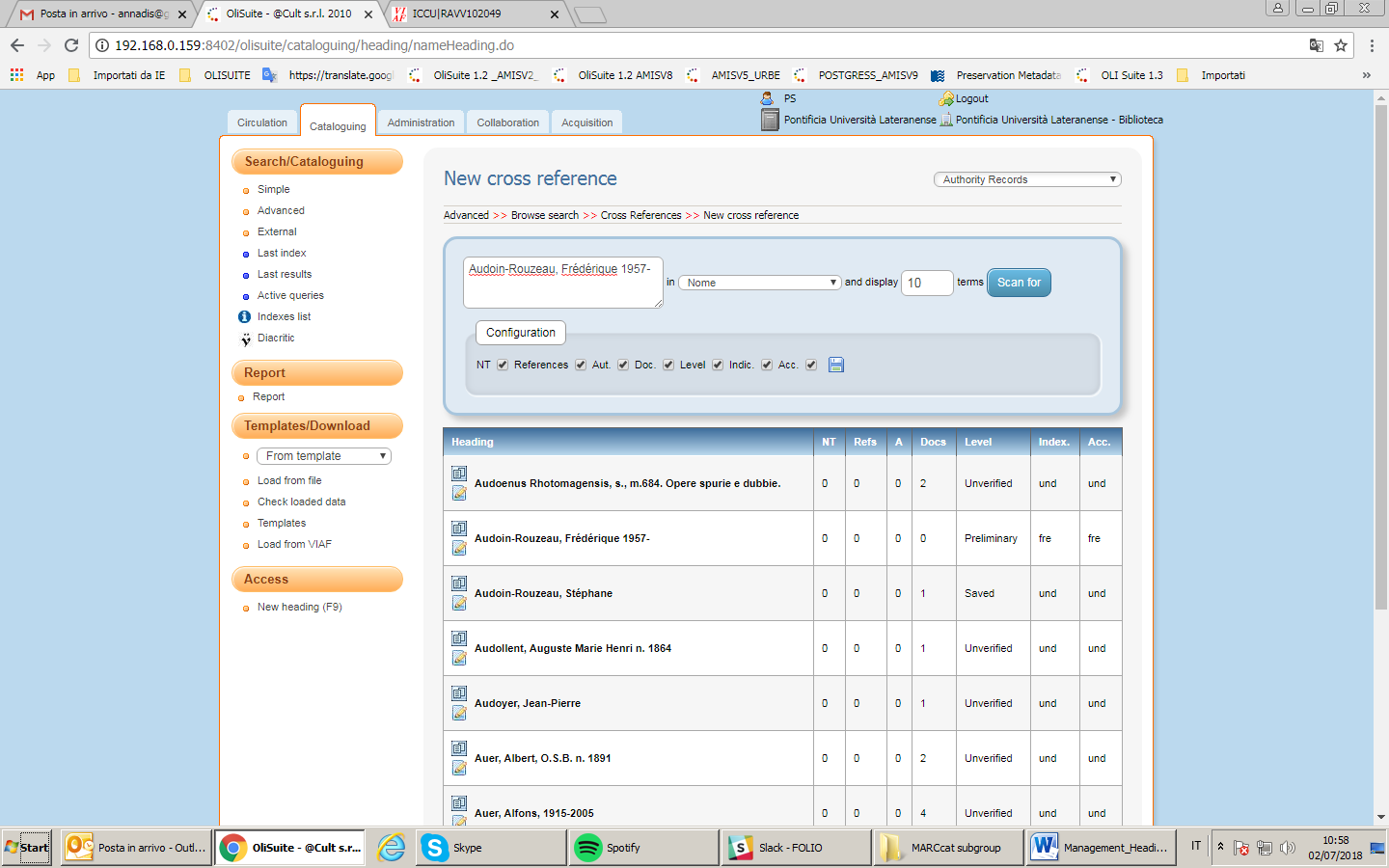 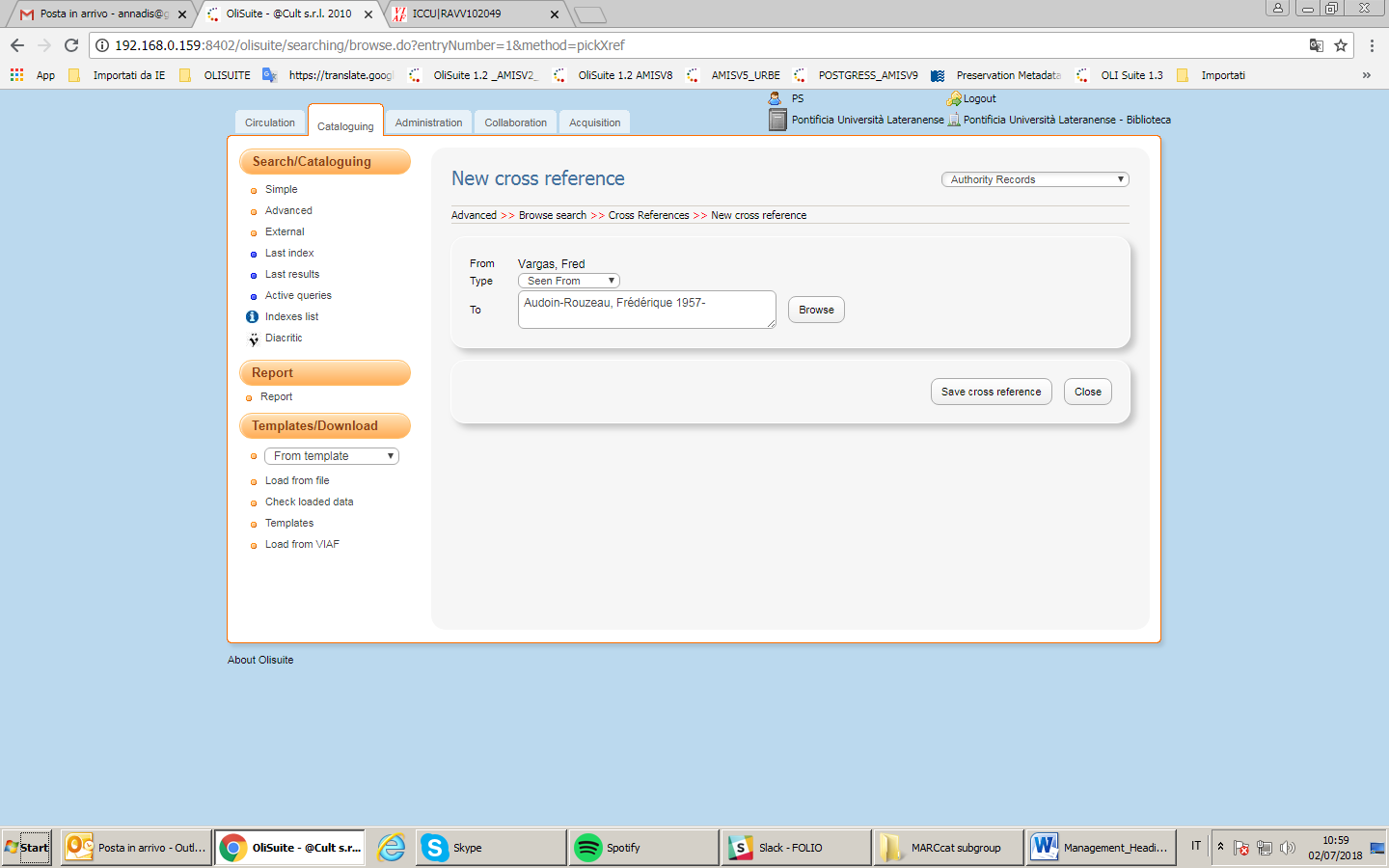 Now click on “Save cross reference” and the new reference displays in the summary.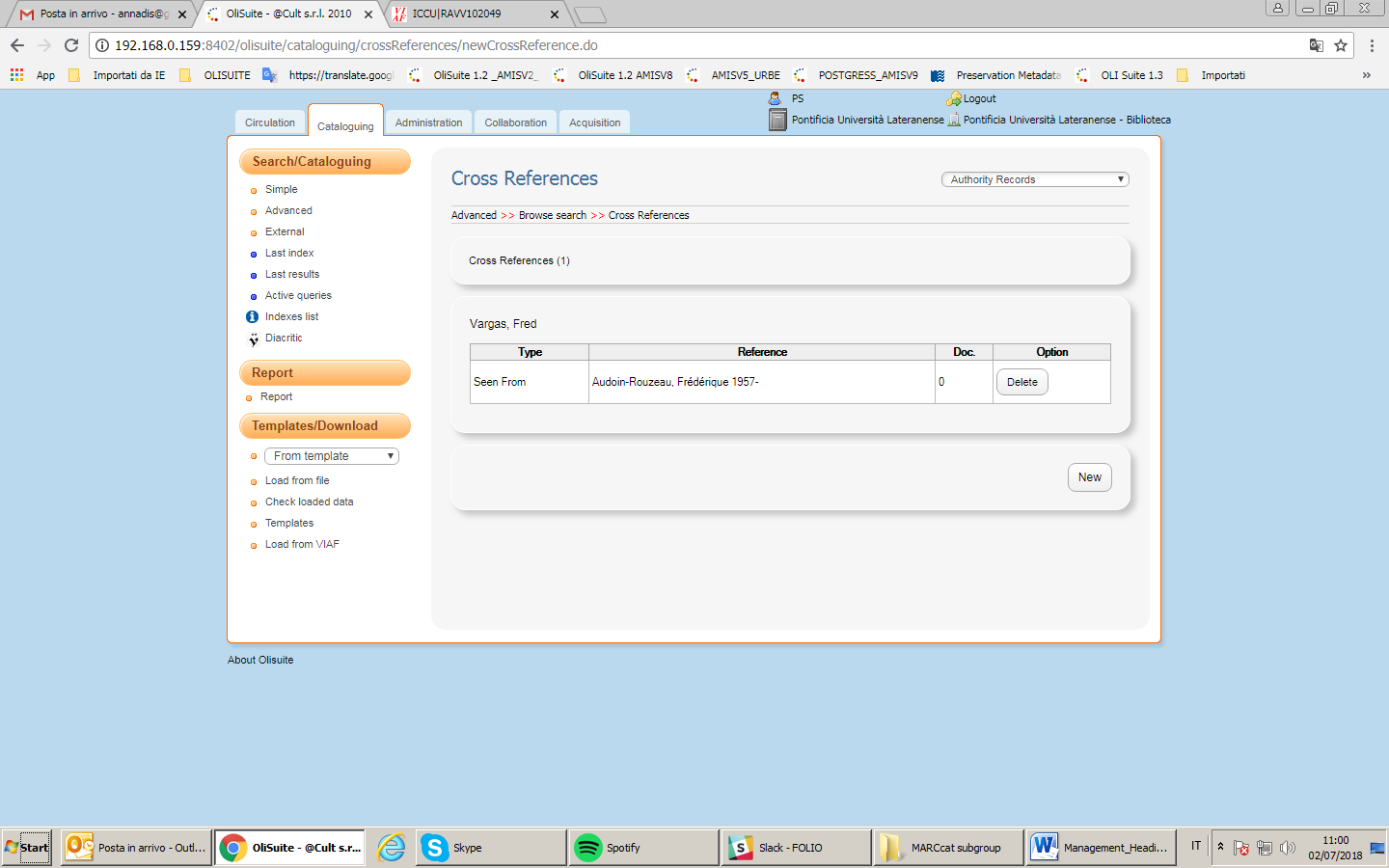 So, now the heading name “Vargas, Fred” has one cross reference.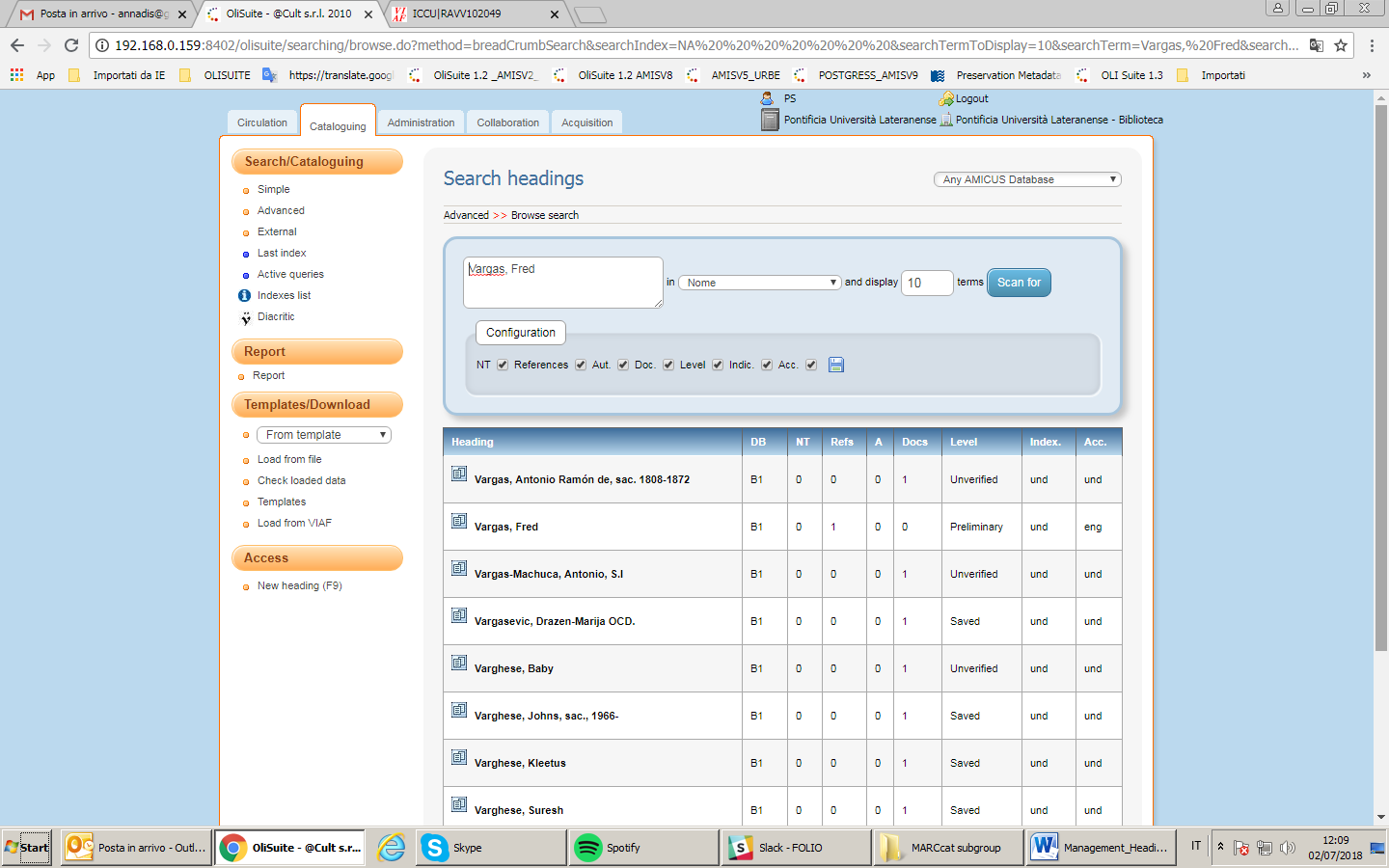 To create an authority record starting from this heading, click on “0” in column “A”. WeCat will automatically supply the authority record with that heading name and with tag 400 to display the “see from” reference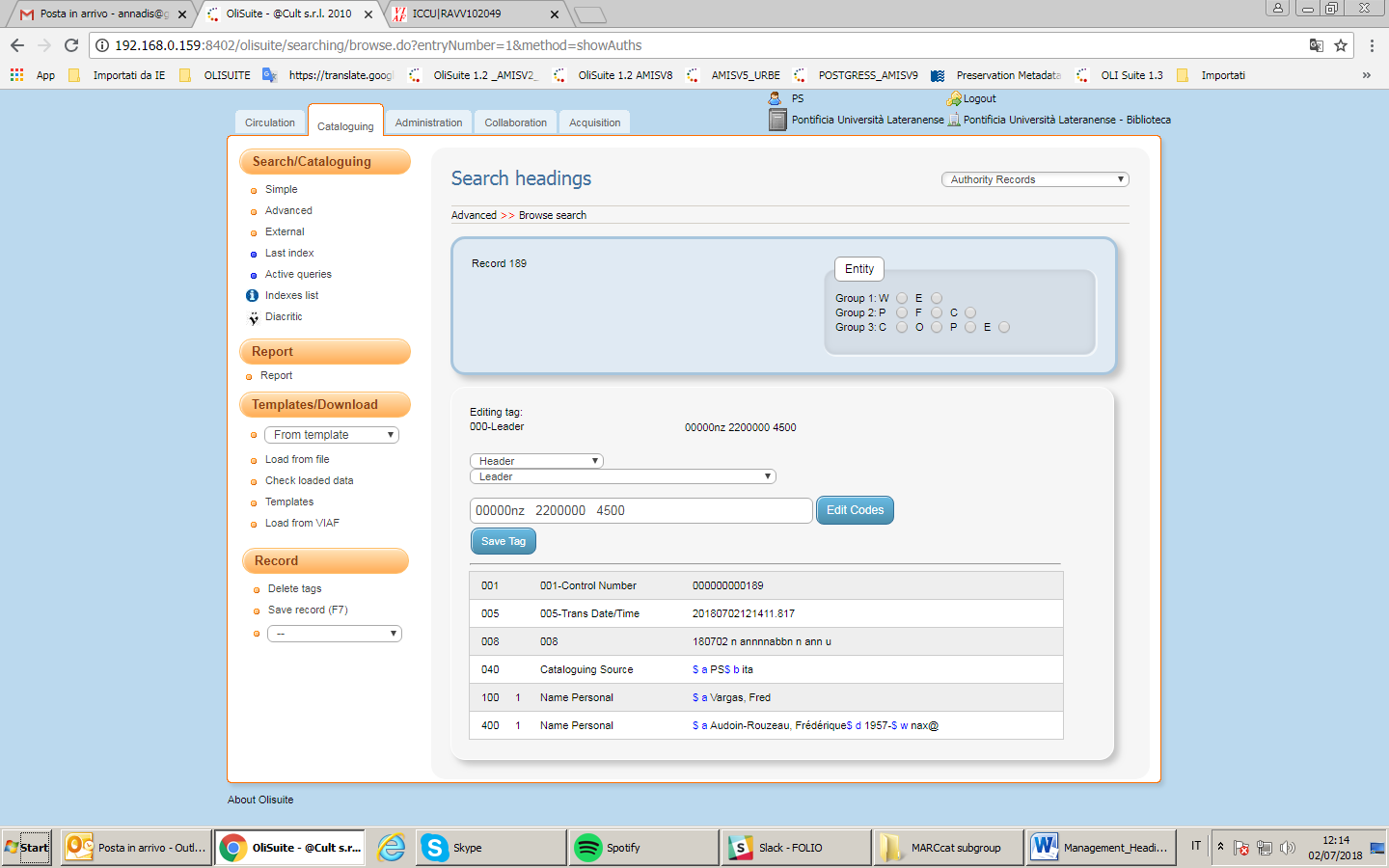 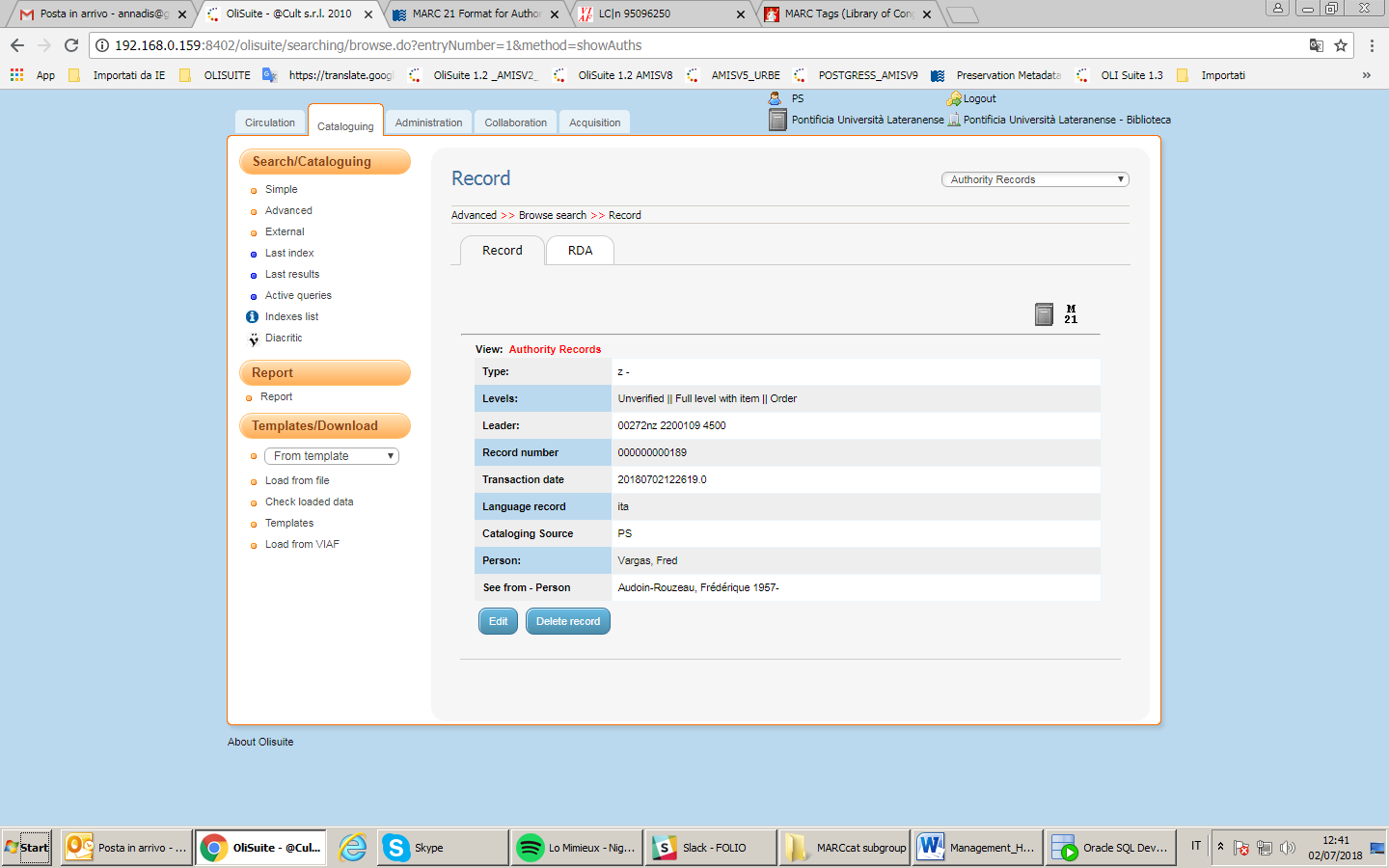 To resume:You can add a cross reference to an heading starting from an index. In this case, if you then will create an authority record for that heading, the record automatically will supply tag 4XX/5XX to display  the reference.You can add a cross reference starting from the authority record, adding directly tag 4XX/5XX. Then, scanning the index for the heading specified in tag 1XX of the authority record (Index of name for example), you will see automatically the cross reference .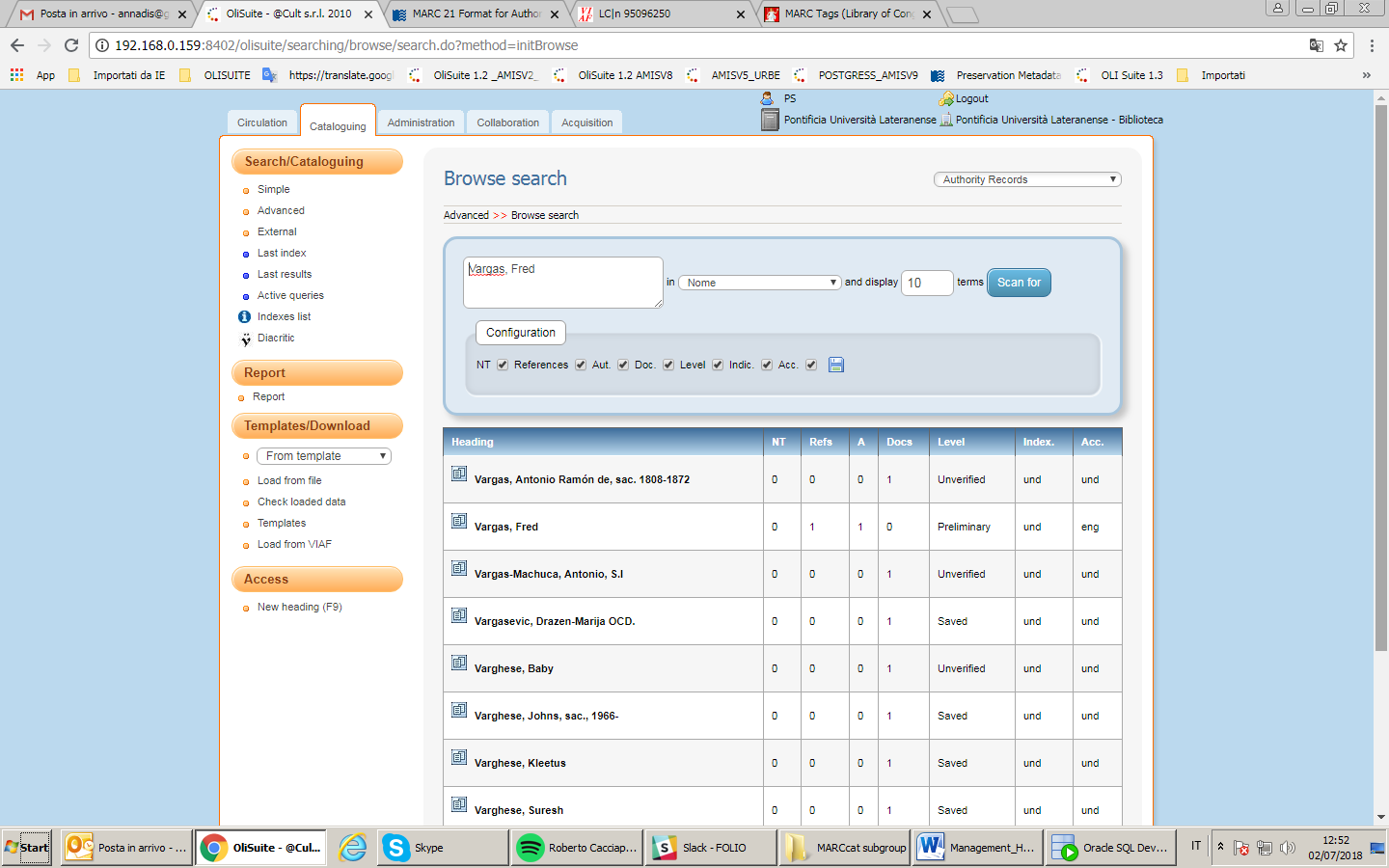 Name/Title management To create a N/T heading, scan the NT index to be sure that the heading is not already present: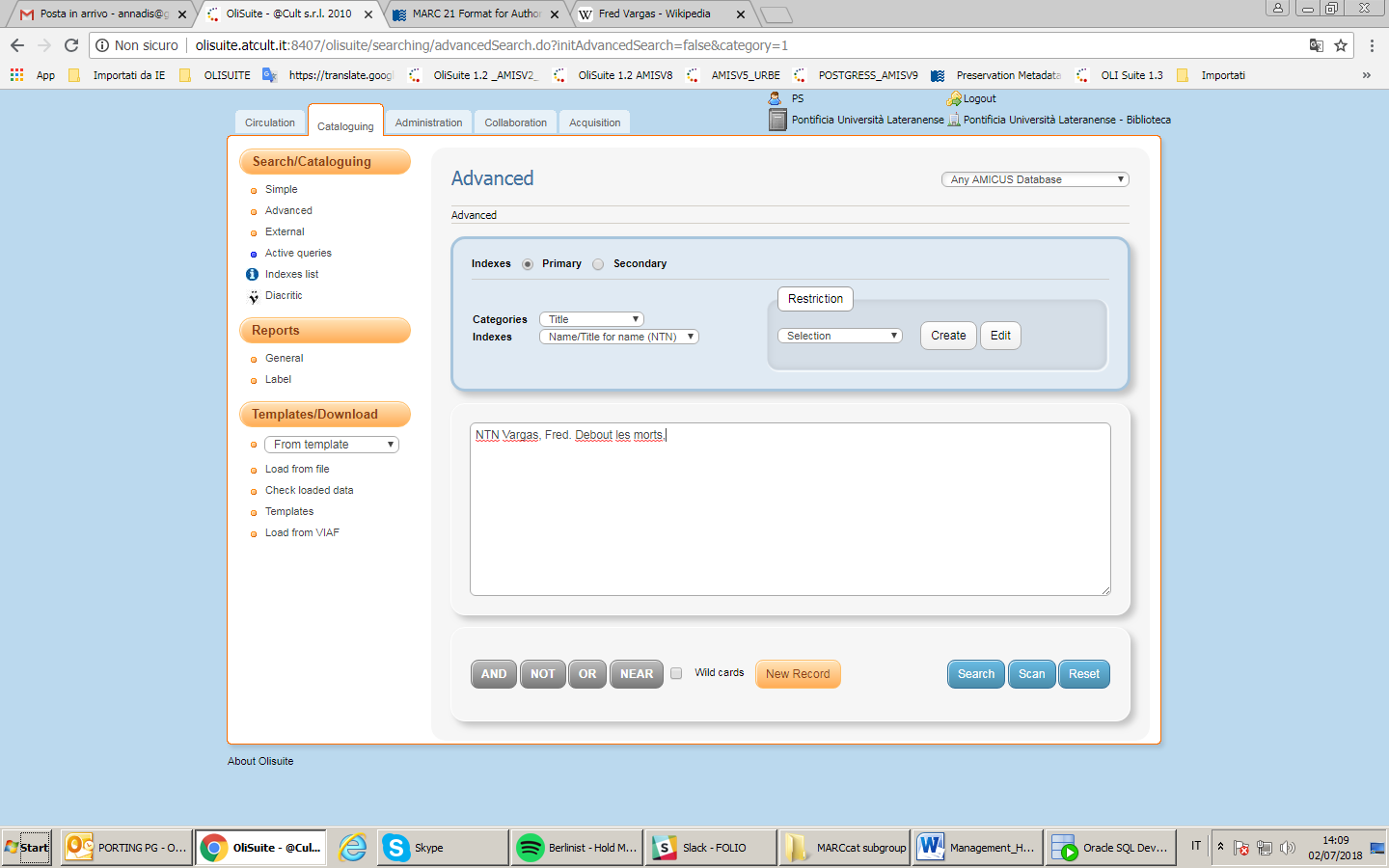 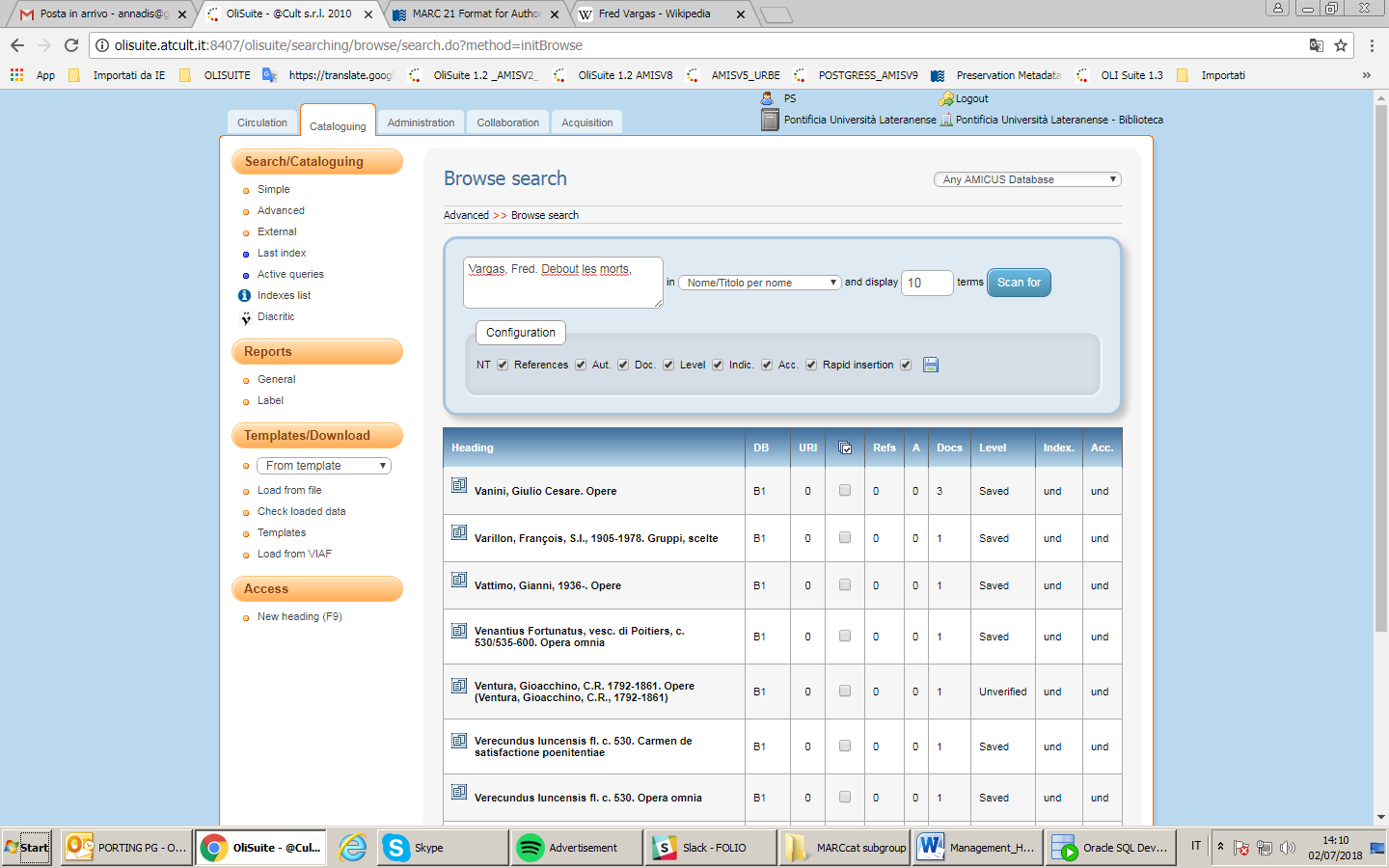 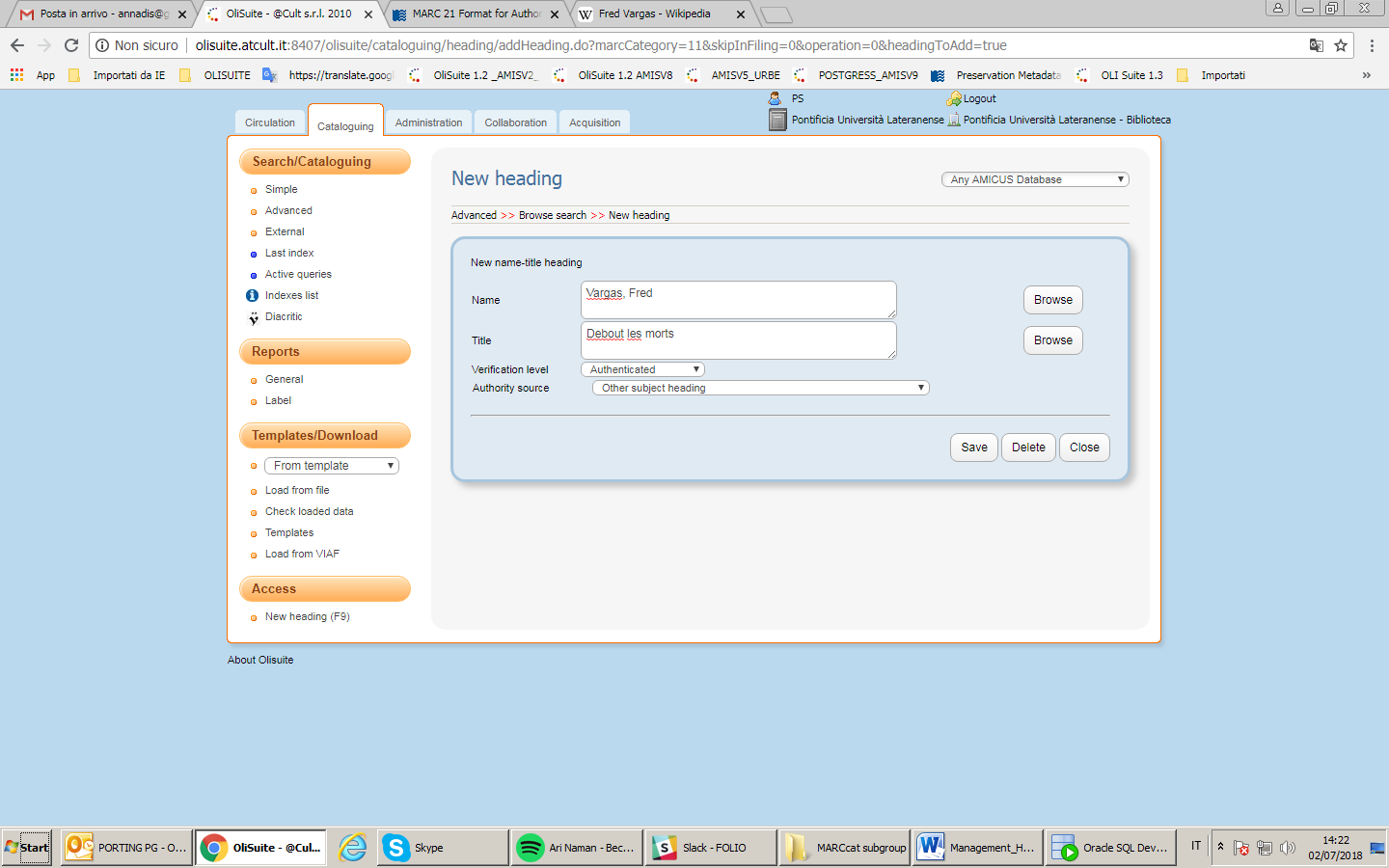 In the window for the creation of NT heading (Fig.42), I will able to search the index of Name to find heading Name “Vargas, Fred” and search the index of Title to find “Debout les morts”.I’ll begin browsing the name: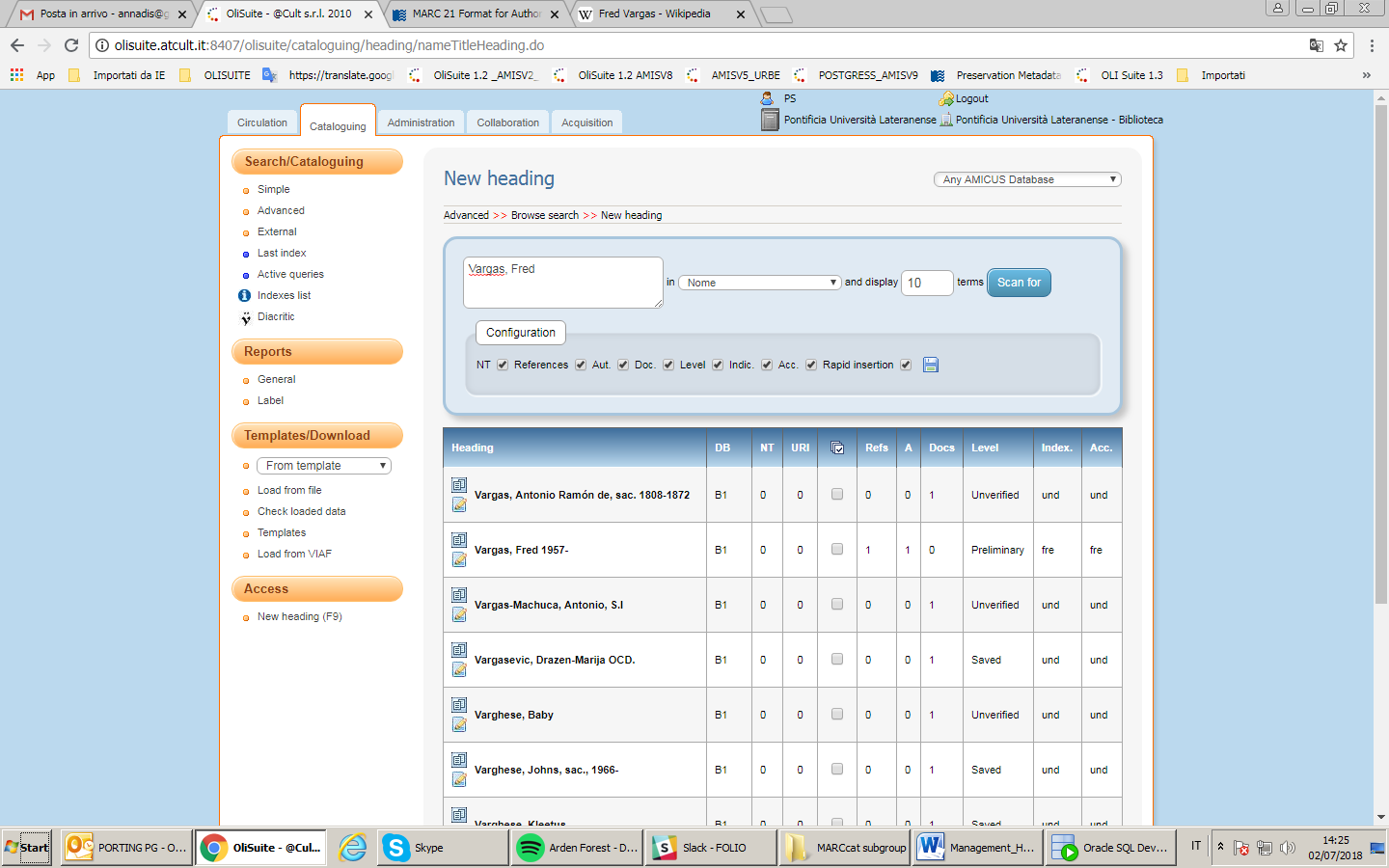 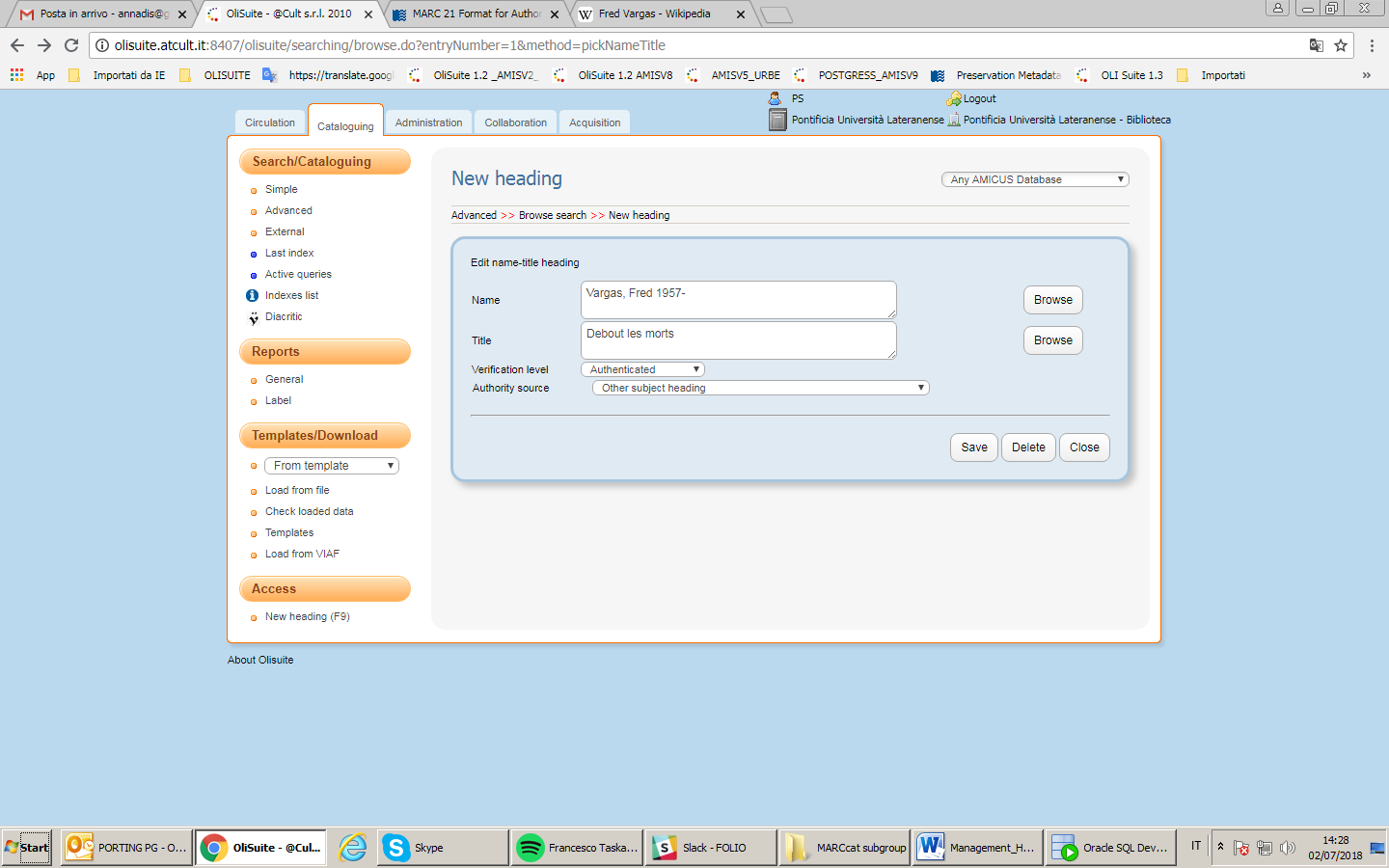 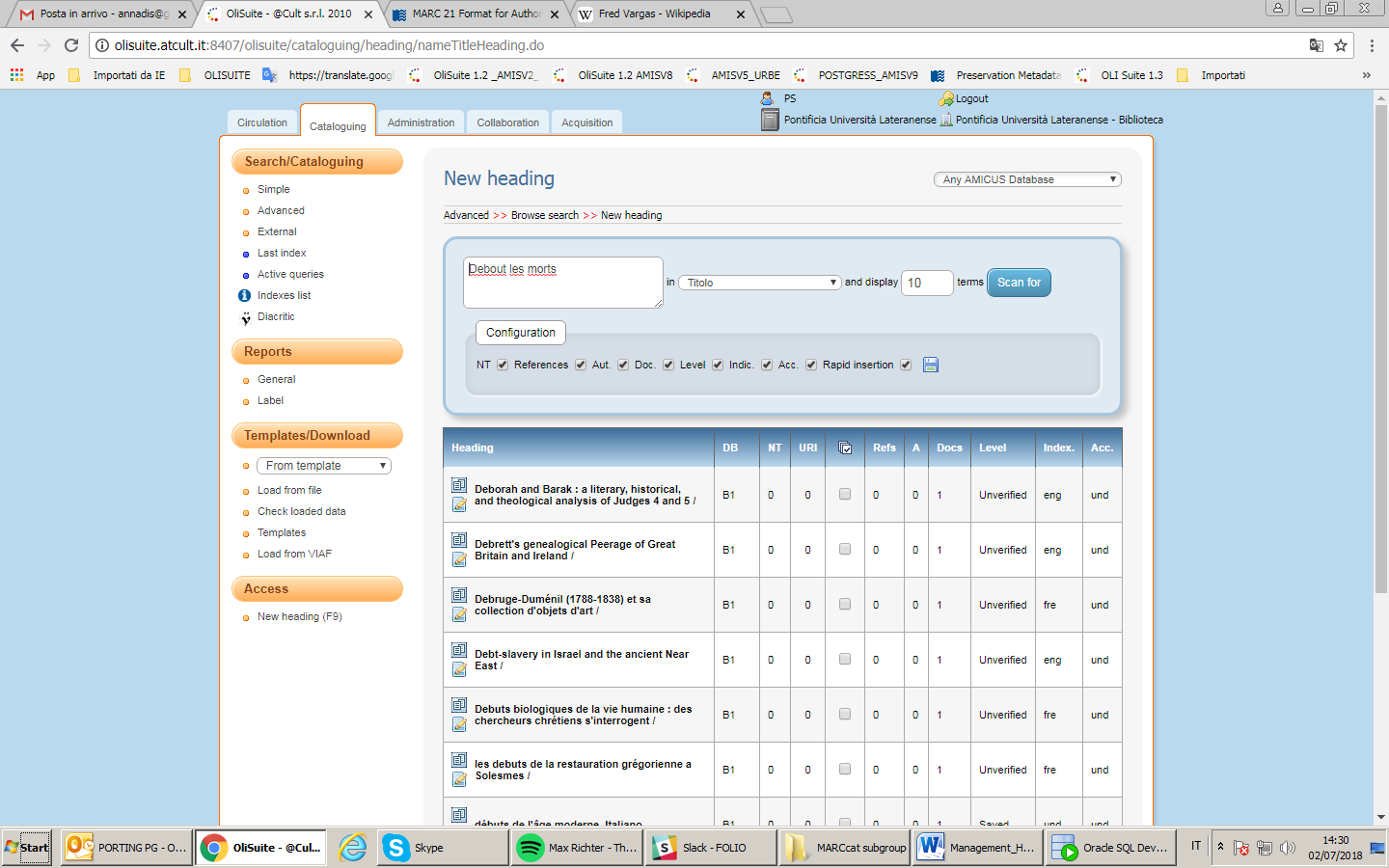 It’s not present, so I create a new title heading for “Debout les morts” (selecting “New heading”, adding all subfields and saving it).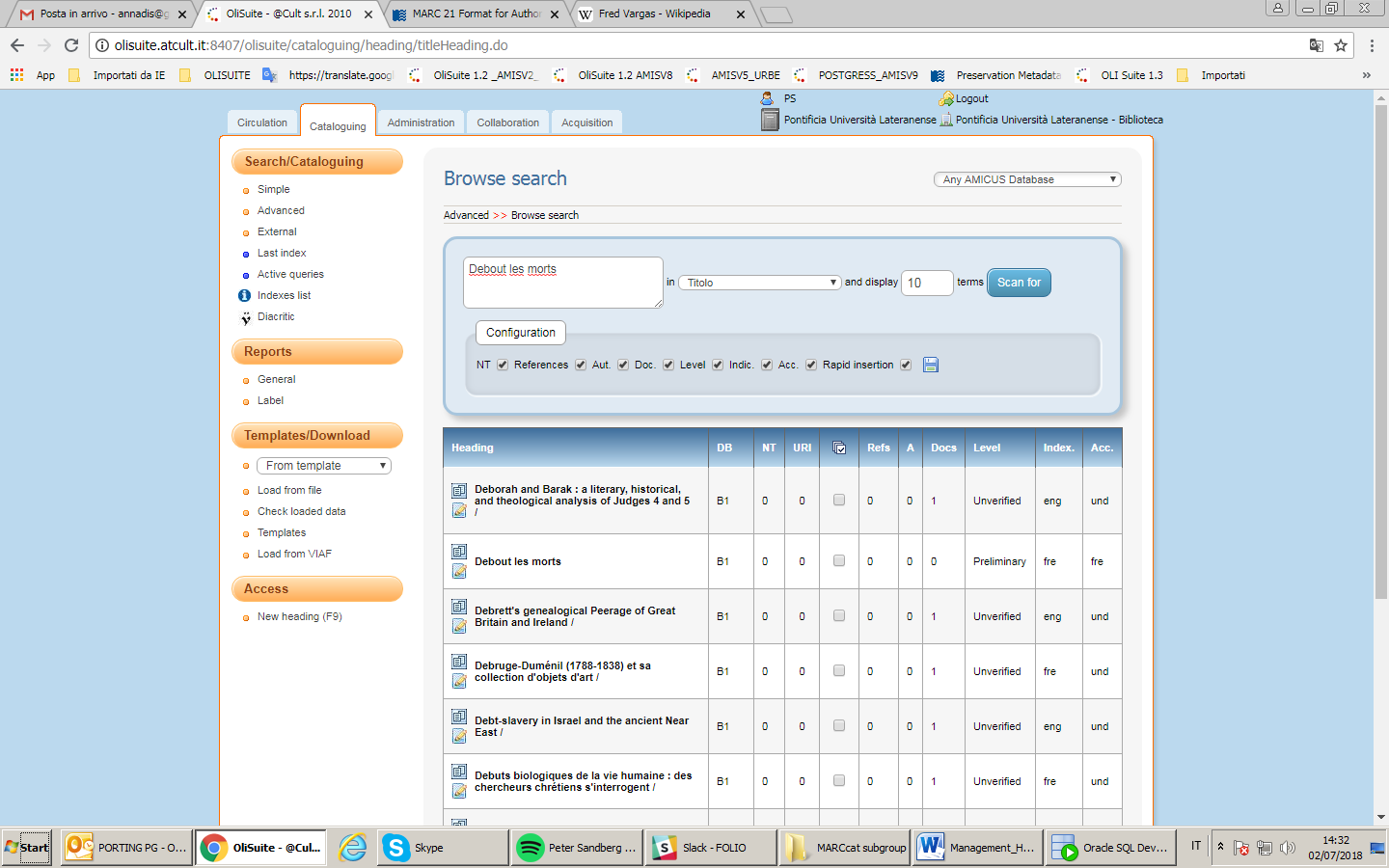 And now I’m able to save the Name-Title heading 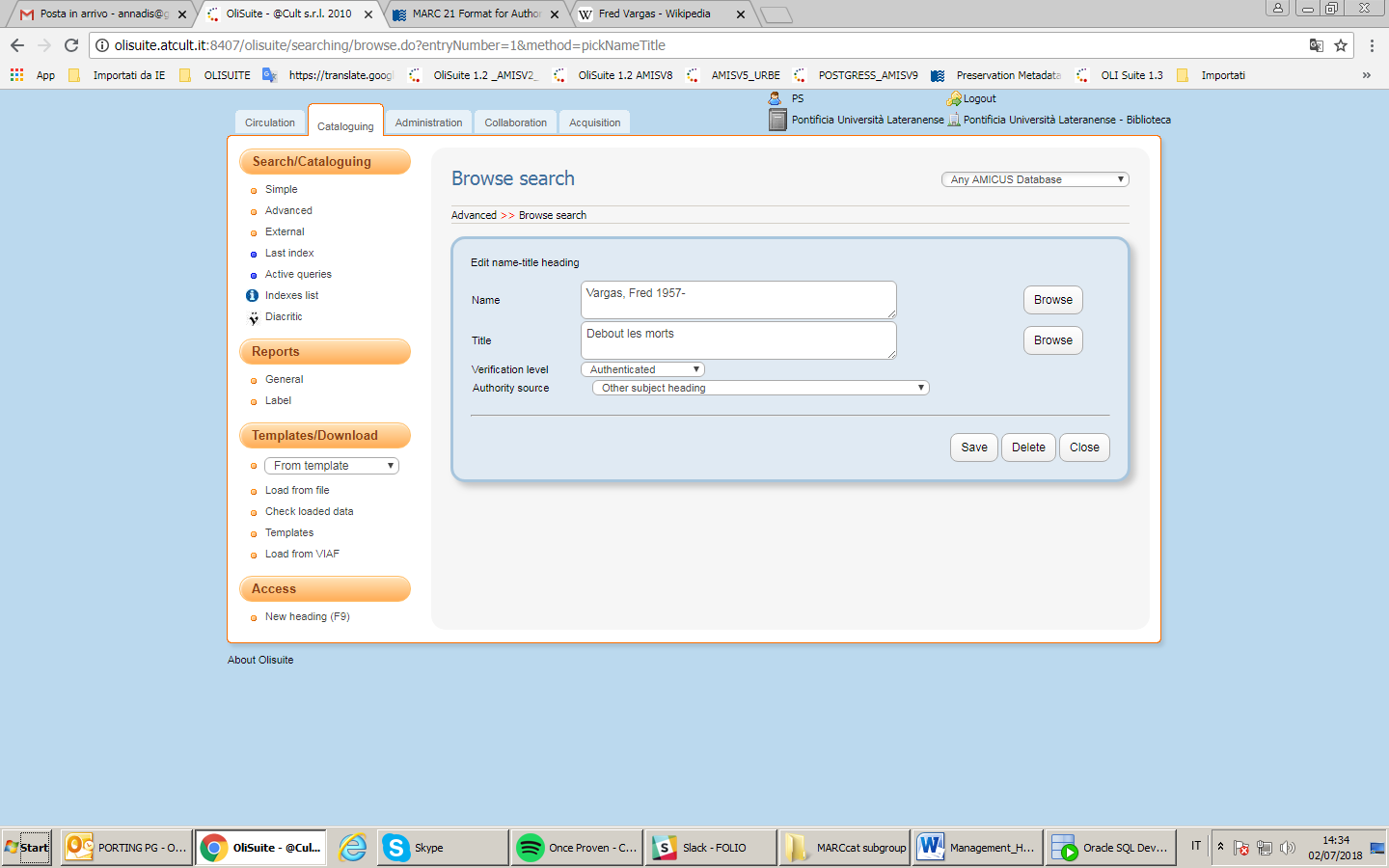 and add to the related index of NT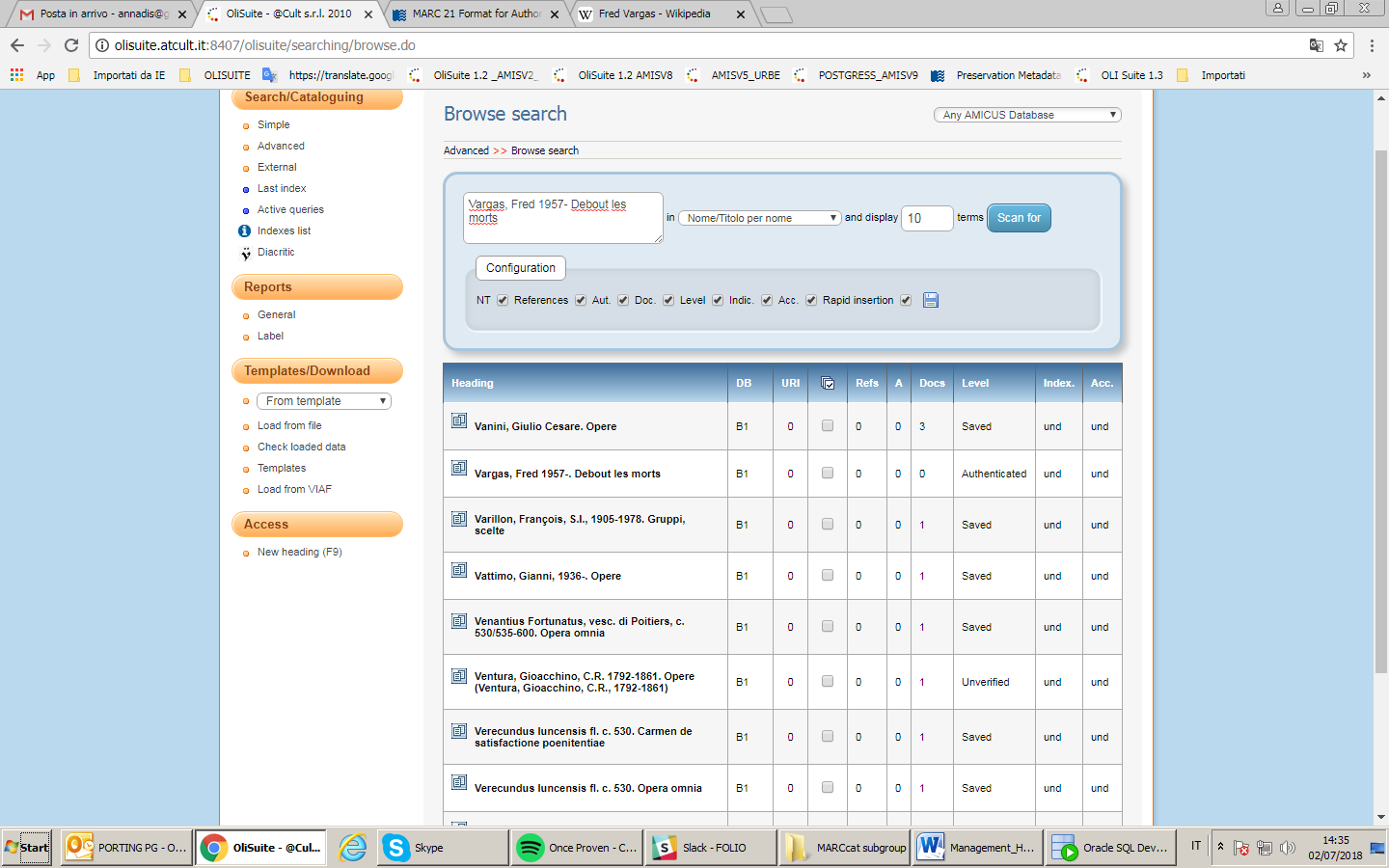 Now scanning name NA Vargas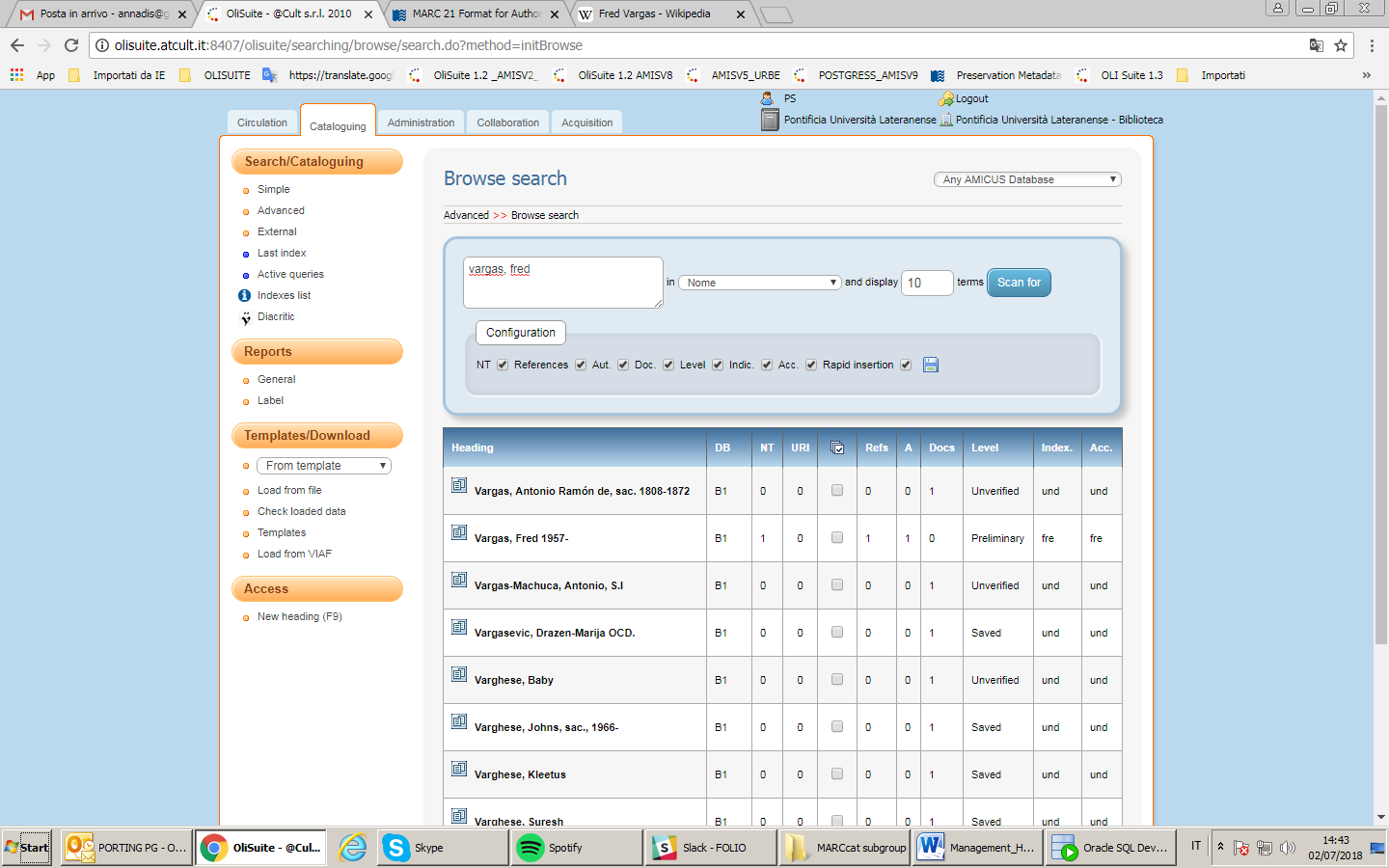 or scanning title “Debout les morts” 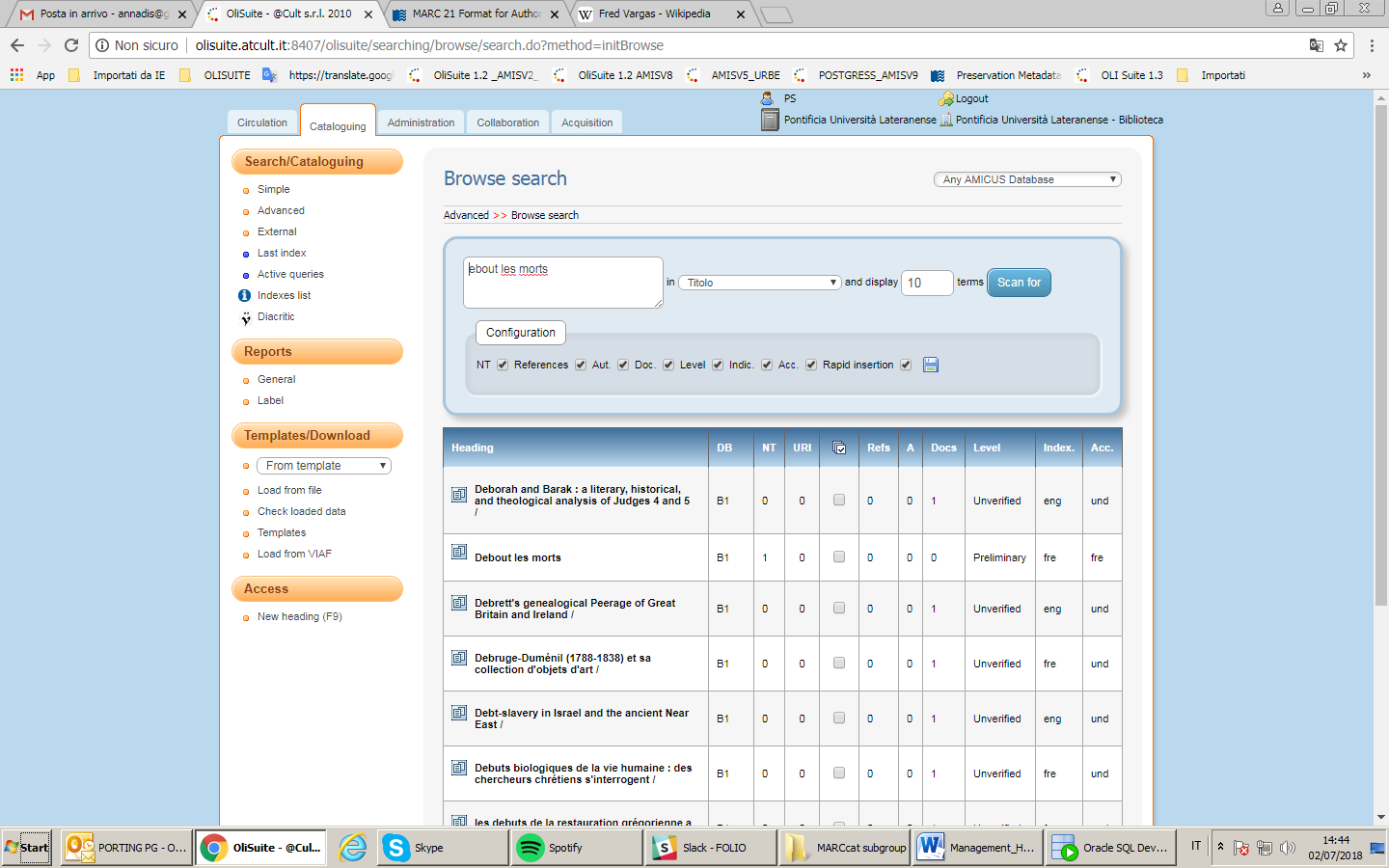 I’ll see the column NT valorized with value 1. They are both associated to the Name/Title “Vargas, Fred 1957-. Debout les morts”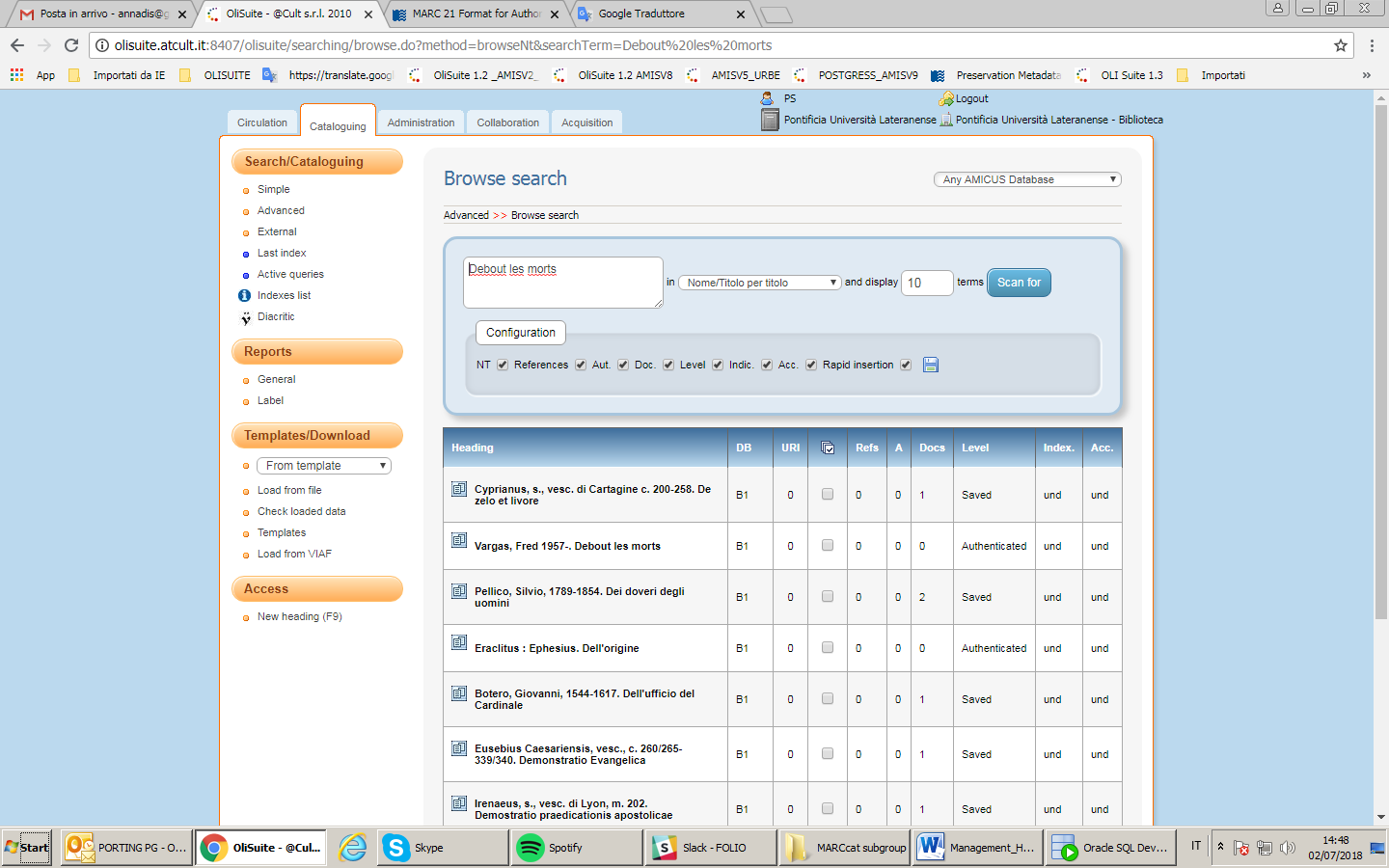 We have in the database a table: NME_TTL_HDG, where to the Name/Title heading “Vargas, Fred 1957-. Debout les morts” was associated a NME_TTL_HDG_NBR (1599) and where are stored the heading number of the name (82838= Vargas, Fred … it comes fron NME_HDG table) and the heading number of the title (160924=Debout les morts … it comes from TTL_HDG table).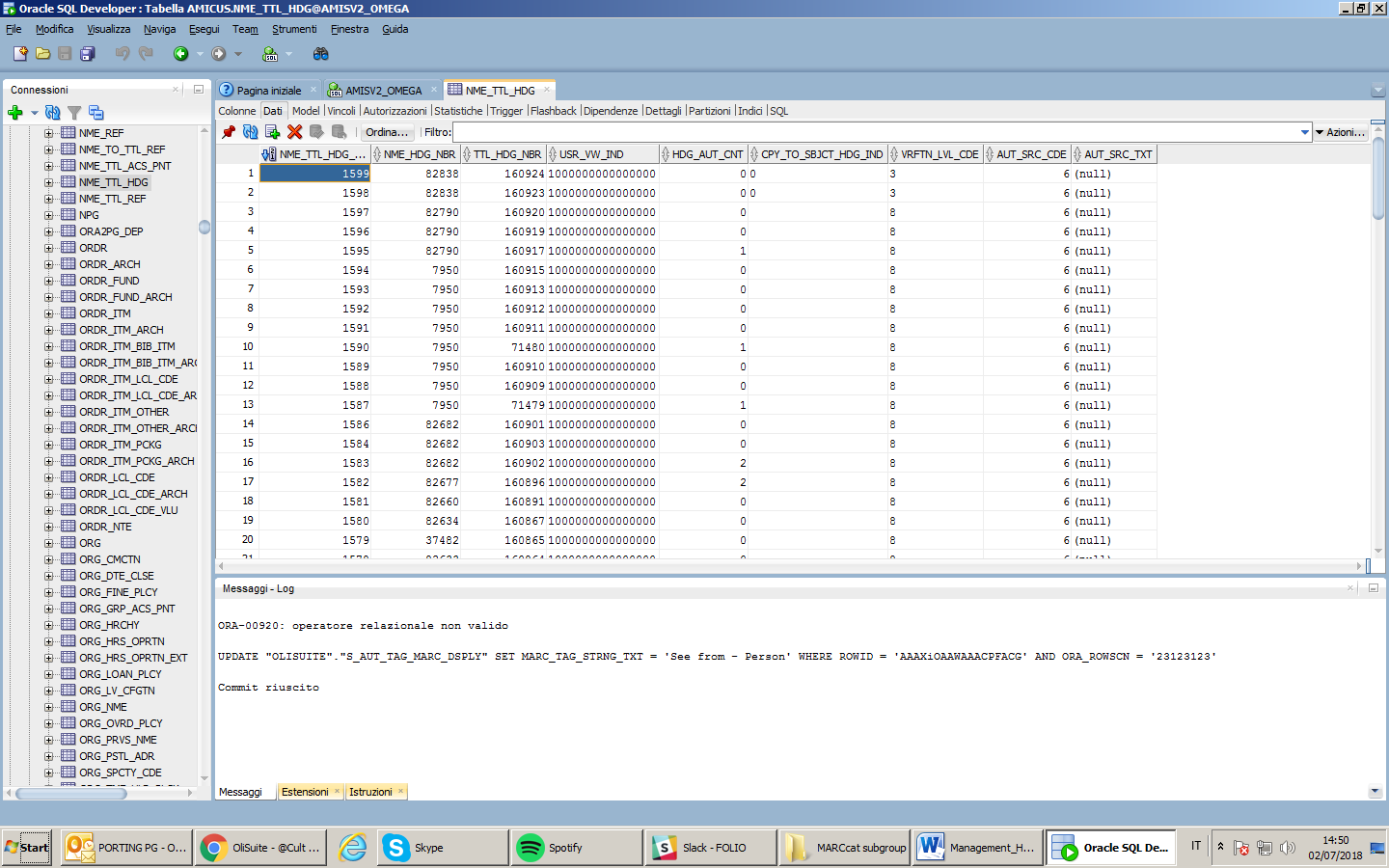 URI managementIn WeCat is possible to associate a URI to an heading (title, name, subject …), starting from the index of the related heading.For example I scan name “NA Vargas, Fred” and select “0” of the column “URI”: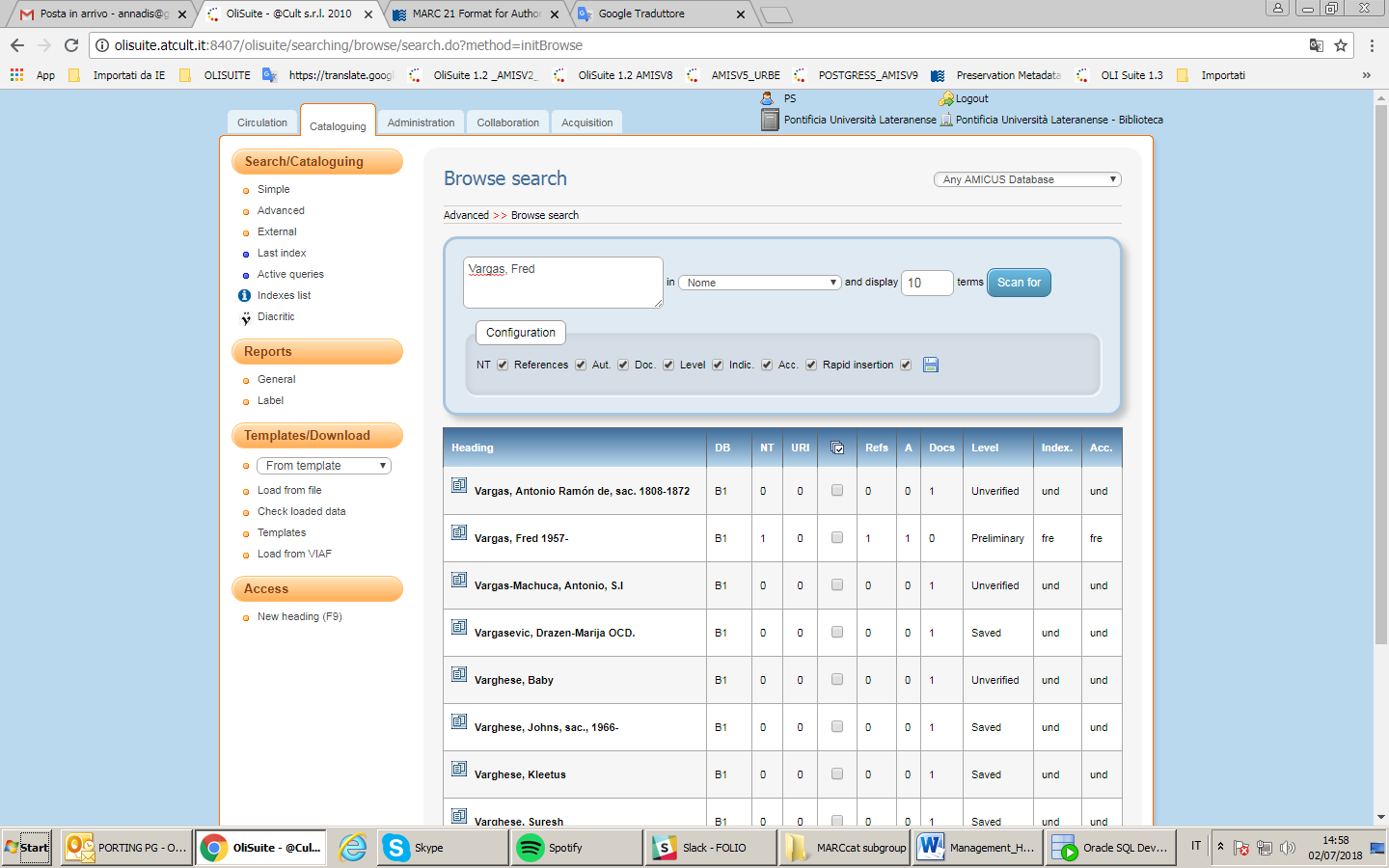 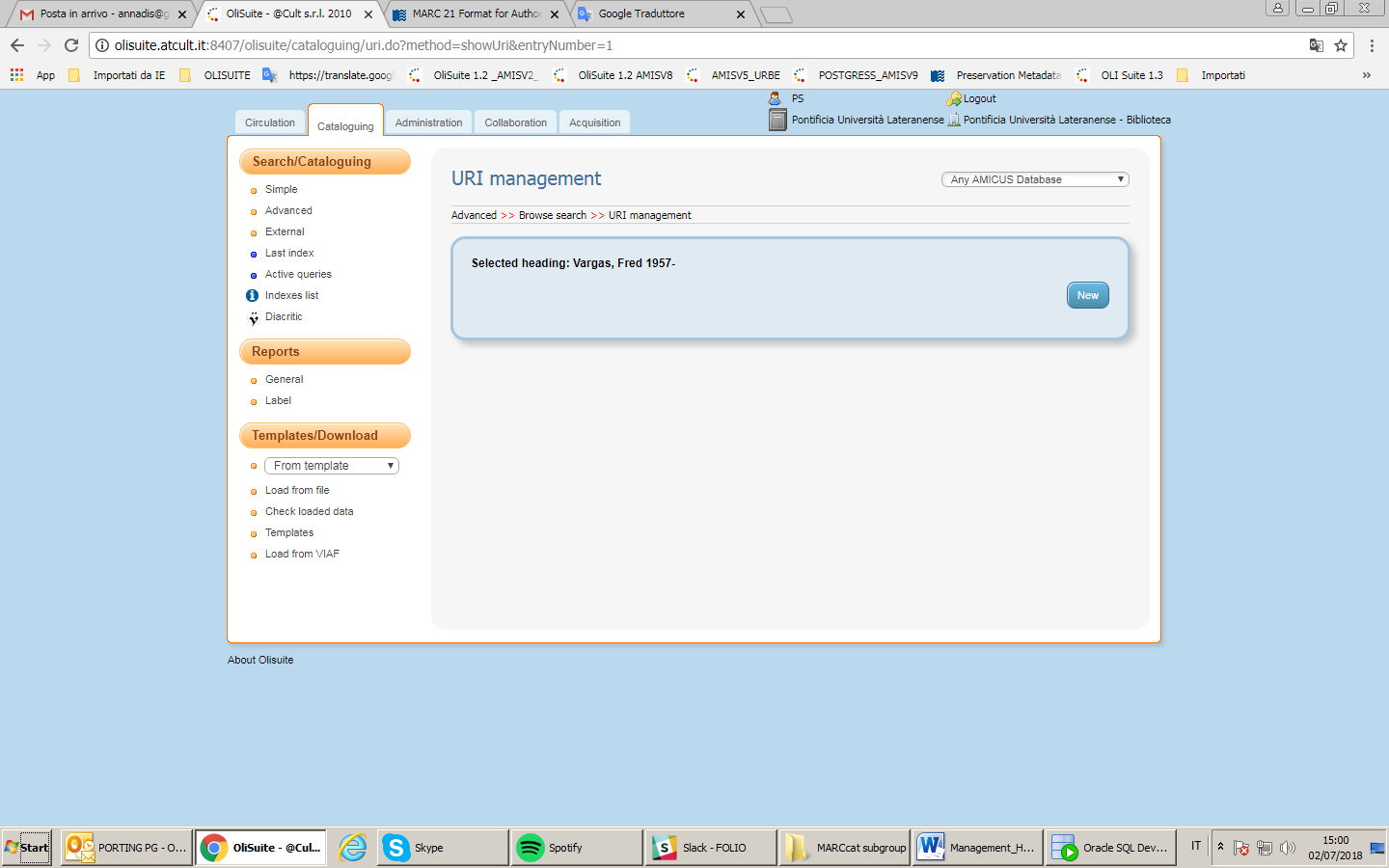 I select “New” button 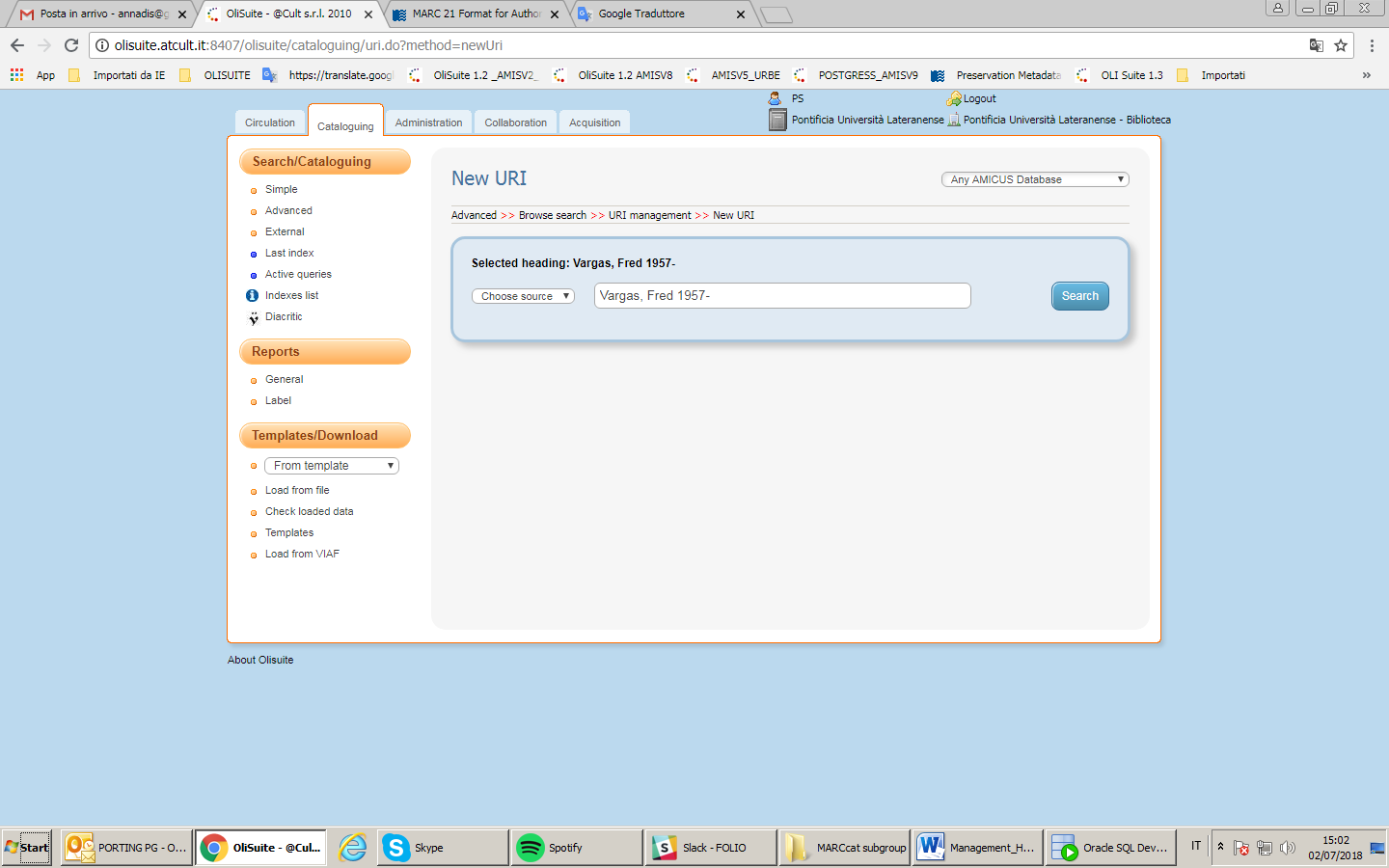 and the arrow after “Choose source” to select the source desired to retrieve the related URI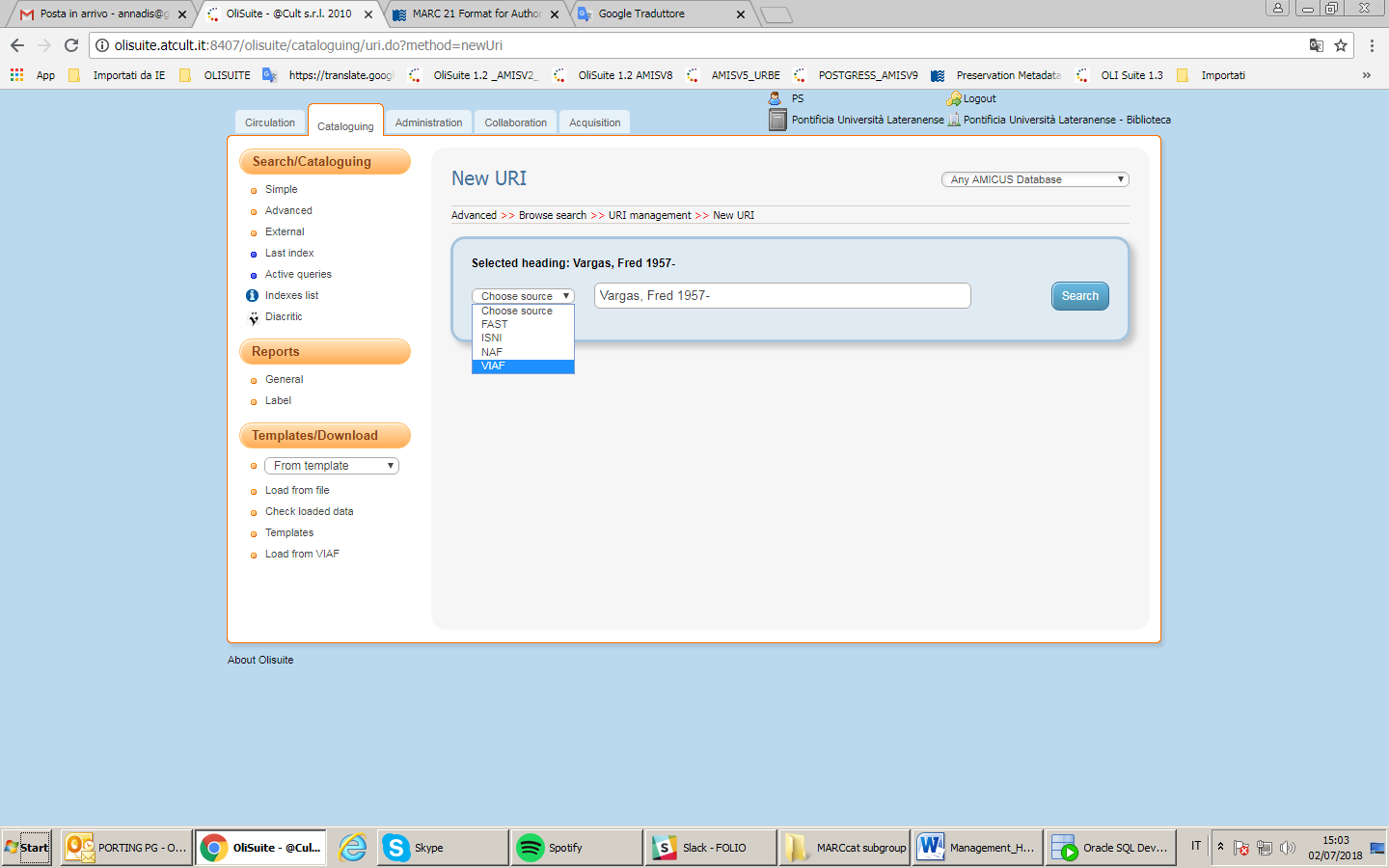 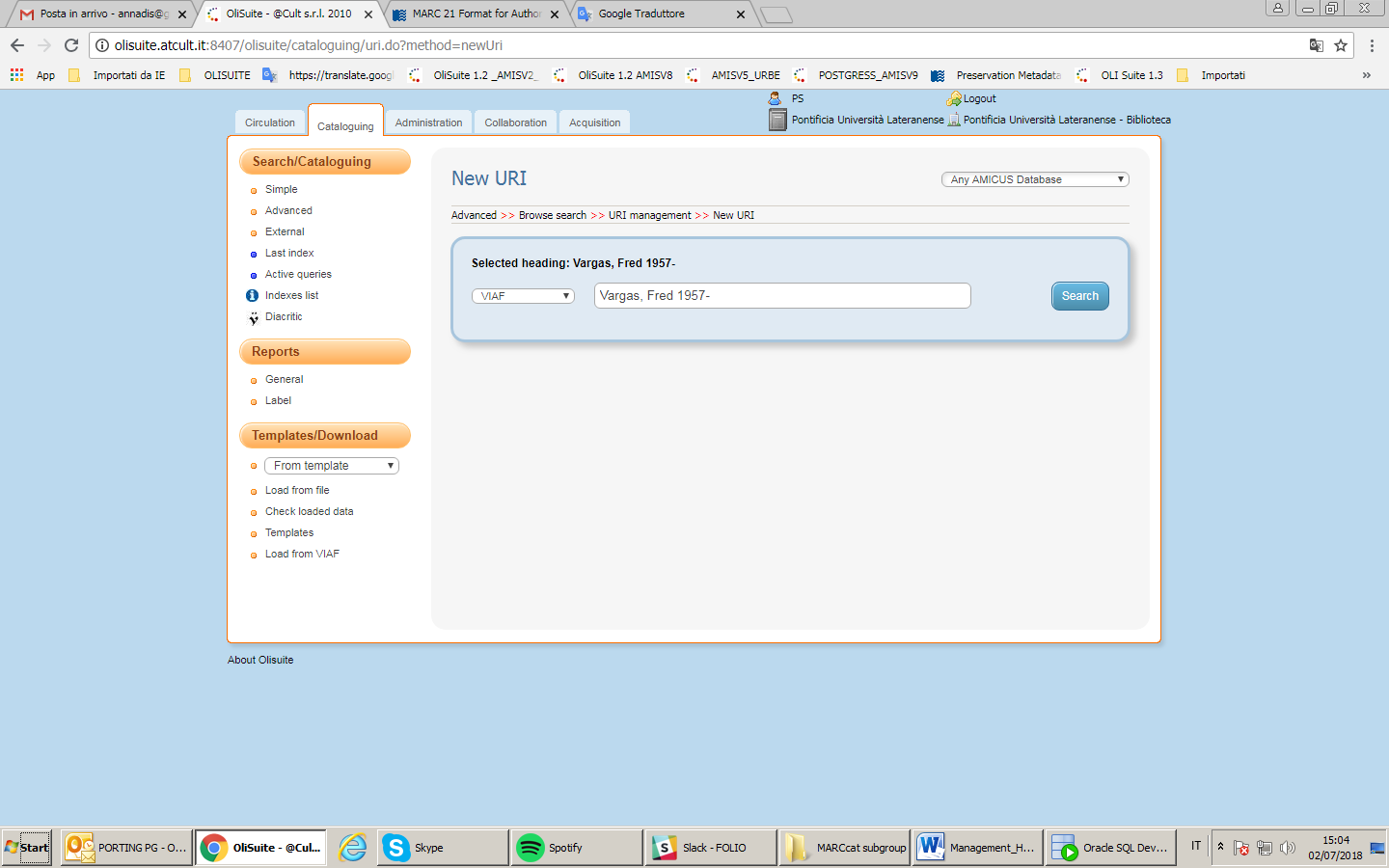 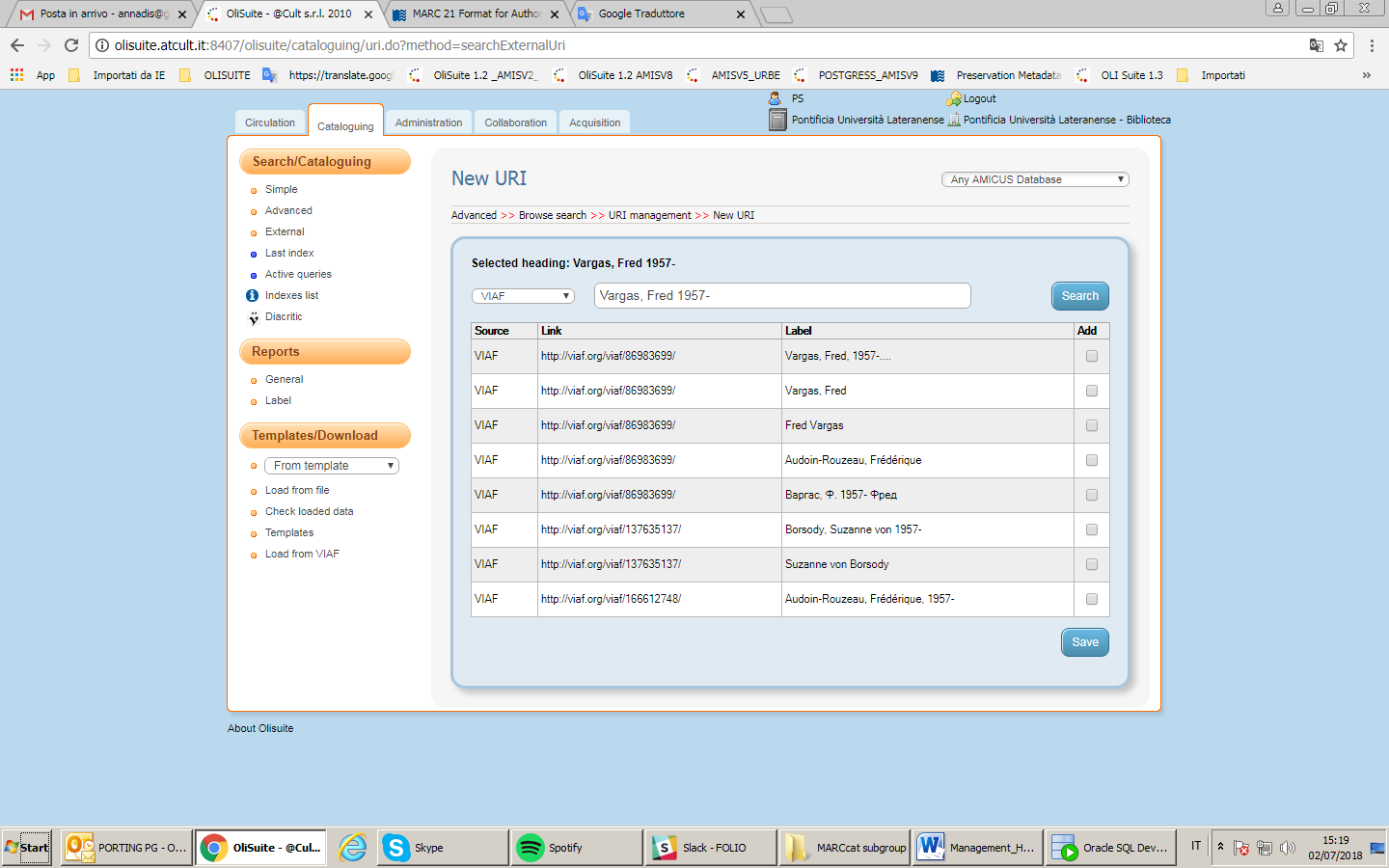 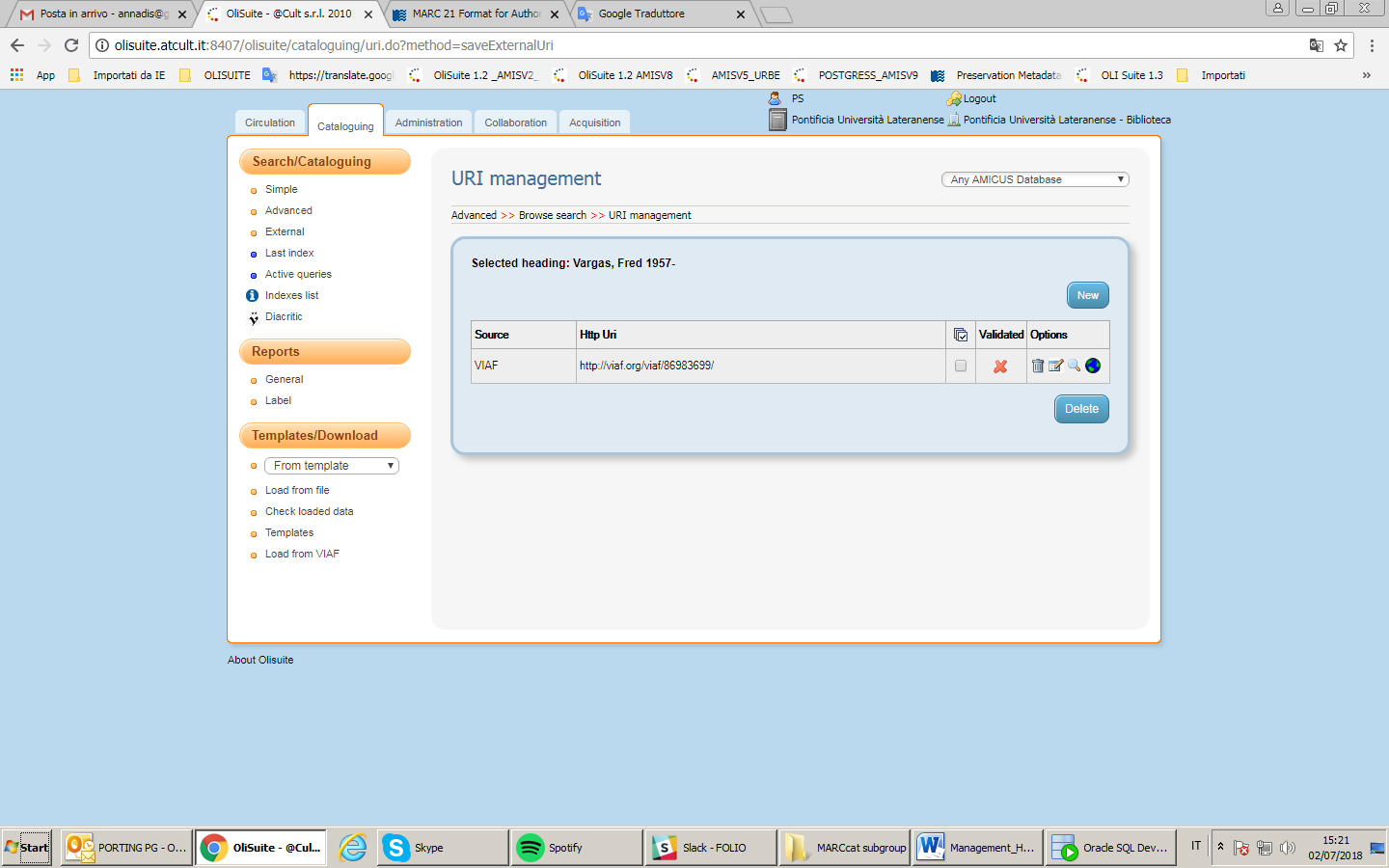 So, going back on the index of Name for “Vargas, Fred”, I’ll have the following: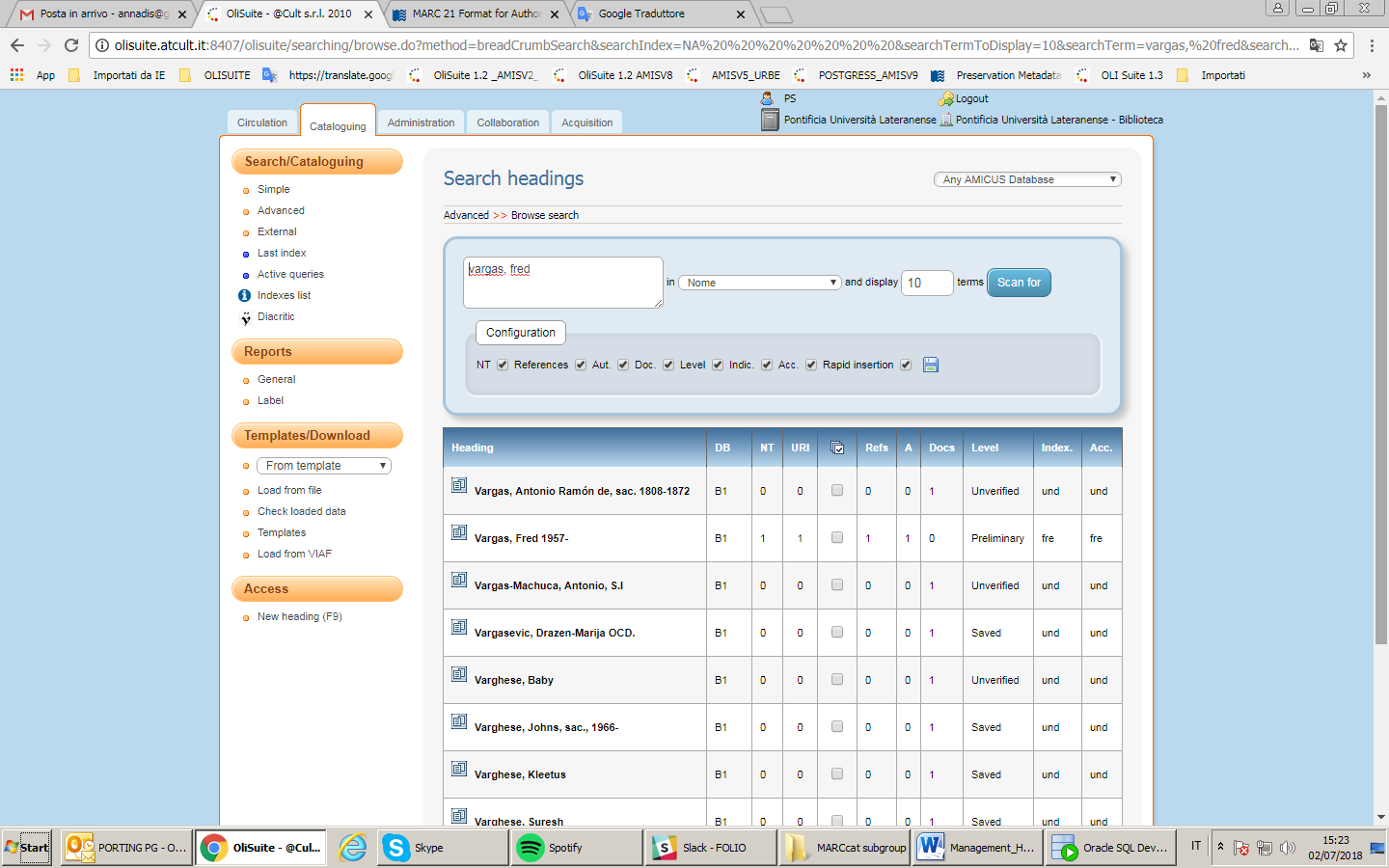 A N/T associatedA URI associatedA Cross reference associatedAn authority record associatedNME_HDG_NBR82852Identification number assigned to the heading nameUSR_VW_IND1000000000000000User view 1 where the heading is saved (used to indicate the catalog of the library)HDG_AUT_CNT0Value to indicate if this heading name is linked to an authority record (if the value is >=1, it will means that there are one or more authority records with that heading name)NME_HDG_TYP_CDE2Type code name (to indicate Personal, Corporate or Meeting )NME_HDG_SUB_TYP_CDE3Type code to indicate the first indicator of tag 1XX/7XXVRFTN_LVL_CDE5Type code to indicate the verification level of the heading (Verified, National, Authenticated and  so on)LANG_OF_ACS_PNT_CDE2Type code for the access point languageLANG_OF_IDXG_CDE255Type code for indexing languageNME_HDG_SRT_FORMJONES LESLIESort form of the string nameNME_HDG_STRNG_TXTaJones, LeslieString text of the name, with all marc subfields that strictly refer to the Name ($b, Sc, $d, $l … and so on), except for subfields whose content changes according to the relation the author has with the record (i.e. $e)NME_HDG_NBR82852Identification number assigned to the heading nameBIB_ITM_NBR127542Identification number assigned to the bibliographic record that contains the heading nameNME_TTL_HDG_NBR0Value to indicate if this heading name is linked to an Name/Title heading NME_FNCTN_CDE7Type code to indicate if the heading name is a Main entry or added entry (1XX or 7XX)USR_VW_IND1000000000000000User view 1 where the heading is saved (used to indicate the catalog of the library)NME_WRK_RLTR_CDEField where it’s saved subfield $4INTTN_WHICH_FLD_APLY_CDEMTRL_SPCFY_TXTNME_WRK_RLTR_STRNG_TXTeauthorField where it’s saved subfield $eNME_OTHER_SBFLDSField where are saved other subfields for tag 1XX/7XX whose content changes according to the relation the author has with the recordNME_SEQ_NBRField where is saved the sequence number of the tag, if there are more than one tag 7XX.TagIndAUTHORITY HEADING100*   -Personal Names110*   -Corporate Names111*    -Meeting Names130-    *Uniform Titles150-    -Topical Terms151-    -Geographic Name155-    -Genre/Forms Term162-    -Medium of performance180-    -General Subdivision181-    -Geographic Subdivision182-    -Chronological Subdivision185-    -Form SubdivisionAUT_NBRIdentification number assigned to the authority record that contains the heading nameHDG_NBR82852Identification number assigned to the heading name, that you’ll find in NME_HDE tableHDG_TYP_CDENHCode to indicate that the heading number is referring to the Name heading (if is SH it will refer to Subject heading, if is TH to the title heading)AUT_REC_STUS_CDEnLeader value (000/05)AUT_ENCDG_LVL_CDEnLeader value (000/17)TRSTN_DTE_TME26-GIU-18005ENTR_ON_FLE_DTE26-GIU-18008/00-05AUT_SBJCT_DSCTR_CDE008/06AUT_RMNZT_SCHM_CDEe008/07AUT_BLNGL_USG_CDEe008/08AUT_REC_TYP_CDEa008/09AUT_CTLGG_RLE_CDEn008/10AUT_SBJCT_SYS_CDEn008/11AUT_SRS_TYP_CDEn008/12AUT_SRS_NBRG_CDEn008/13AUT_MAIN_ADD_ENTRY_IND|008/14AUT_SBJCT_ENTRY_INDb008/15AUT_SRS_ENTRY_INDb008/16AUT_SUB_DIV_TYP_CDEn008/17AUT_GOVT_AGNCY_CDE008/28AUT_REF_STUS_CDEn008/29AUT_CONF_MTG_CDE2OBSOLETEAUT_REC_RVSN_CDEa008/31AUT_NON_UNQ_NME_CDEn008/32AUT_HDG_STUS_CDEb008/33AUT_HDG_LANG_CDEundAUT_REC_MDFTN_CDE008/38AUT_CTLGG_SRC_CDEc008/39LANG_OF_CTLGG_CDEita040 $bTYP_OF_DTE_TME_CDE045 first indicatorVRFTN_LVL_CDE2Verification level code of the authority (Saved, Preliminary, Verified…)AUT_ATHCT_CNTR_STRNG_CDENOT USEDCTLGG_SRC_STRNG_TXTPS040 $aGEOG_AREA_STRNG_TXT043TME_PRD_STRNG_TXT045VRBL_HDG_STRNG_TXTUsed to save other textual information 